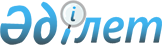 Об утверждении натуральных норм расквартирования воинских частей и Военного института Национальной гвардии Республики КазахстанПриказ Министра внутренних дел Республики Казахстан от 18 февраля 2016 года № 154. Зарегистрирован в Министерстве юстиции Республики Казахстан 28 апреля 2016 года № 13646.
      В соответствии с пунктом 2 статьи 69 Бюджетного Кодекса Республики Казахстан от 4 декабря 2008 года ПРИКАЗЫВАЮ:
      1. Утвердить прилагаемые натуральные нормы расквартирования воинских частей и Военного института Национальной гвардии Республики Казахстан.
      2. Главному командованию Национальной гвардии Республики Казахстан (Жаксылыков Р.Ф.) в установленном законодательством порядке обеспечить:
      1) государственную регистрацию настоящего приказа в Министерстве юстиции Республики Казахстан;
      2) направление копии настоящего приказа в печатном и электронном виде на официальное опубликование в периодические печатные издания и информационно-правовую систему "Әділет" в течение десяти календарных дней после его государственной регистрации в Министерстве юстиции Республики Казахстан, а также в республиканское государственное предприятие на праве хозяйственного ведения "Республиканский центр правовой информации Министерства юстиции Республики Казахстан" в течение пяти рабочих дней со дня получения зарегистрированного приказа для размещения в эталонном контрольном банке нормативных правовых актов Республики Казахстан;
      3) размещение настоящего приказа на интернет-ресурсе Министерства внутренних дел Республики Казахстан и на интранет-портале государственных органов;
      4)в течение десяти рабочих дней после государственной регистрации настоящего приказа в Министерстве юстиции Республики Казахстан представление в Юридический департамент Министерства внутренних дел Республики Казахстан сведений об исполнении мероприятий, предусмотренных подпунктами 1), 2) и 3) пункта 2 настоящего приказа.
      3. Контроль за исполнением настоящего приказа возложить на Главнокомандующего Национальной гвардией Республики Казахстан генерал-лейтенанта Жаксылыкова Р.Ф.
      4. Настоящий приказ вводится в действие по истечении десяти календарных дней после дня его первого официального опубликования.
      "СОГЛАСОВАН"   
      Министр финансов Республики Казахстан   
      ________________ Б.Т. Султанов   
      18 марта 2016 года Натуральные нормы
расквартирования воинских частей и Военного
института Национальной гвардии Республики Казахстан
					© 2012. РГП на ПХВ «Институт законодательства и правовой информации Республики Казахстан» Министерства юстиции Республики Казахстан
				
Министр
генерал-полковник полиции
К. КасымовУтверждены
приказом Министра внутренних дел
Республики Казахстан
от 18 февраля 2016 года № 154 
№
п/п
№
п/п
№
п/п
Наименование помещений
единицы
исчисления
единицы
исчисления
площадь
в м2
Примечание
Примечание
I. КАЗАРМЫ
I. КАЗАРМЫ
I. КАЗАРМЫ
I. КАЗАРМЫ
I. КАЗАРМЫ
I. КАЗАРМЫ
I. КАЗАРМЫ
I. КАЗАРМЫ
I. КАЗАРМЫ
1
1
1
Спальные помещения для военнослужащих срочной службы и курсантов учебных частей: 
Объем воздуха на одного человека в спальном помещении не менее 12 м3. Размещение личного состава срочной службы на двух ярусных кроватях допускается в спальных помещениях при высоте этажа здания не менее 3,3 метра 
Объем воздуха на одного человека в спальном помещении не менее 12 м3. Размещение личного состава срочной службы на двух ярусных кроватях допускается в спальных помещениях при высоте этажа здания не менее 3,3 метра 
1
1
1
при высоте этажа здания 2,8
на 1 человека
на 1 человека
4,8
1
1
1
при высоте этажа здания 3,3
на 1 человека
на 1 человека
4,0
1
1
1
при высоте этажа здания 3,6 
на 1 человека
на 1 человека
3,6
1
1
1
слушателей, не имеющих офицерских званий, курсантов Военного института, военнослужащих женщин, воспитанников военно-учебного заведения, для военнослужащих воинских частей (подразделении) специального назначения:
Слушатели, не имеющие офицерских званий, курсанты Военного института 1, 2, 3, 4 курсов содержатся на казарменном положении в порядке, установленном Уставом внутренней службы ВС Республики Казахстан и размещаются в спальных помещениях на одноярусных кроватях независимо от высоты помещения 
Слушатели, не имеющие офицерских званий, курсанты Военного института 1, 2, 3, 4 курсов содержатся на казарменном положении в порядке, установленном Уставом внутренней службы ВС Республики Казахстан и размещаются в спальных помещениях на одноярусных кроватях независимо от высоты помещения 
1
1
1
при высоте этажа здания 2,8
на 1 человека
на 1 человека
4,8
1
1
1
при высоте этажа здания
3,3
на 1 человека
на 1 человека
4,0
2
2
2
Жилая комната курсантского общежития 
на 1 человека
на 1 человека
6,0
Слушатели, не имеющие офицерских званий, курсанты четвертого курса размещаются в курсантских общежитиях с сохранением для них установленного в военно-учебном заведении внутреннего порядка 
Слушатели, не имеющие офицерских званий, курсанты четвертого курса размещаются в курсантских общежитиях с сохранением для них установленного в военно-учебном заведении внутреннего порядка 
3
3
3
Информационно - воспитательная комната для проведения культурно-просветительной и воспитательной работы 
на 1 человека
на 1 человека
0,5-0,8
Отдельные мелкие подразделения, размещенные на одном этаже казармы, пользуются общей комнатой информационно-воспитательной работы. Общее количество мест этой комнаты принимается из условия одновременного размещения не менее 70% личного состава казарменной секции. Комната информационно-воспитательной работы оборудуется 2-3 местными столами для занятий, а также отдельными стульями.
Пределы показателей и площадей принимаются с разрешения Главнокомандующего Национальной гвардией Республики Казахстан 
Отдельные мелкие подразделения, размещенные на одном этаже казармы, пользуются общей комнатой информационно-воспитательной работы. Общее количество мест этой комнаты принимается из условия одновременного размещения не менее 70% личного состава казарменной секции. Комната информационно-воспитательной работы оборудуется 2-3 местными столами для занятий, а также отдельными стульями.
Пределы показателей и площадей принимаются с разрешения Главнокомандующего Национальной гвардией Республики Казахстан 
4
4
4
Комната боевой подготовки
на 1 обучающегося
на 1 обучающегося
1,3
5
5
5
Комната психологической разгрузки
на 1 человека
на 1 человека
0,5-0,8
Пределы показателей и площадей принимаются с разрешения Главнокомандующего Национальной гвардией Республики Казахстан 
Пределы показателей и площадей принимаются с разрешения Главнокомандующего Национальной гвардией Республики Казахстан 
6
6
6
Комната для канцелярии роты 
на канцелярию 
на канцелярию 
16,0-20,0
Для отдельных мелких подразделений не входящих организационно в состав роты, но размещенных на одном этаже казармы, отводится одна общая комната. При наличии трех и более отдельных подразделений площадь одной этой комнаты может быть до 25 м2
Для отдельных мелких подразделений не входящих организационно в состав роты, но размещенных на одном этаже казармы, отводится одна общая комната. При наличии трех и более отдельных подразделений площадь одной этой комнаты может быть до 25 м2
7
7
7
Комната командиров взводов 
на 1 человека
на 1 человека
7,5
8
8
8
Комната для хранения оружия 
на 1 человека
на 1 человека
0,25-0,35
Пределы показателей и площадей принимаются с разрешения Главнокомандующего Национальной гвардией Республики Казахстан 
Пределы показателей и площадей принимаются с разрешения Главнокомандующего Национальной гвардией Республики Казахстан 
9
9
9
Комната (место) для чистки оружия 
на 1 человека
на 1 человека
0,35
10
10
10
Кладовая для хранения имущества роты, отряда (групп) подразделений специального назначения и личных вещей военнослужащих
на 1 человека
на 1 человека
0,25-0,35
11
11
11
Комната для хранения специальных средств
на 1 человека
на 1 человека
0,25-0,35
12
12
12
Комната для умывания 
помещение
помещение
20% от общей площади
Умывальник - один кран на 5-7 человек;
Не менее двух ножных ванн с проточной водой; Место для стирки обмундирования военнослужащими
Умывальник - один кран на 5-7 человек;
Не менее двух ножных ванн с проточной водой; Место для стирки обмундирования военнослужащими
13
13
13
Туалет 
помещение
помещение
20% от общей площади
Кабина с унитазом (очком) и один писсуар на 10-12 человек
Кабина с унитазом (очком) и один писсуар на 10-12 человек
14
14
14
Комната (место) для чистки обуви
на 1 человека
на 1 человека
0,10-0,17
Пределы показателей и площадей принимаются с разрешения Главнокомандующего Национальной гвардией Республики Казахстан 
Пределы показателей и площадей принимаются с разрешения Главнокомандующего Национальной гвардией Республики Казахстан 
15
15
15
Комната бытового обслуживания 
на 1 человека
на 1 человека
0,16-0,20
16
16
16
Комната для просушки обмундирования и обуви 
на 1 человека
на 1 человека
0,16-0,20
Пределы показателей и площадей принимаются с разрешения Главнокомандующего Национальной гвардией Республики Казахстан 
Пределы показателей и площадей принимаются с разрешения Главнокомандующего Национальной гвардией Республики Казахстан 
17
17
17
Кладовая (шкаф) уборочного инвентаря 
помещение
помещение
не менее 1,5
18
18
18
Помещение (место) для занятий спортом 
помещение
помещение
25,0-35,0
Пределы показателей и площадей принимаются с разрешения Главнокомандующего Национальной гвардией Республики Казахстан 
Пределы показателей и площадей принимаются с разрешения Главнокомандующего Национальной гвардией Республики Казахстан 
19
19
19
Душевая 
помещение 
помещение 
20% от общей площади
Душевая из расчета один кран (душевая сетка) на 15-20 человек. При отсутствии отдельного помещения оборудуется в комнате для умывания
Душевая из расчета один кран (душевая сетка) на 15-20 человек. При отсутствии отдельного помещения оборудуется в комнате для умывания
II. ШТАБНЫЕ И ВОИНСКИЕ АДМИНИСТРАТИВНО-СЛУЖЕБНЫЕ ЗДАНИЯ
Штабы подразделения
II. ШТАБНЫЕ И ВОИНСКИЕ АДМИНИСТРАТИВНО-СЛУЖЕБНЫЕ ЗДАНИЯ
Штабы подразделения
II. ШТАБНЫЕ И ВОИНСКИЕ АДМИНИСТРАТИВНО-СЛУЖЕБНЫЕ ЗДАНИЯ
Штабы подразделения
II. ШТАБНЫЕ И ВОИНСКИЕ АДМИНИСТРАТИВНО-СЛУЖЕБНЫЕ ЗДАНИЯ
Штабы подразделения
II. ШТАБНЫЕ И ВОИНСКИЕ АДМИНИСТРАТИВНО-СЛУЖЕБНЫЕ ЗДАНИЯ
Штабы подразделения
II. ШТАБНЫЕ И ВОИНСКИЕ АДМИНИСТРАТИВНО-СЛУЖЕБНЫЕ ЗДАНИЯ
Штабы подразделения
II. ШТАБНЫЕ И ВОИНСКИЕ АДМИНИСТРАТИВНО-СЛУЖЕБНЫЕ ЗДАНИЯ
Штабы подразделения
II. ШТАБНЫЕ И ВОИНСКИЕ АДМИНИСТРАТИВНО-СЛУЖЕБНЫЕ ЗДАНИЯ
Штабы подразделения
II. ШТАБНЫЕ И ВОИНСКИЕ АДМИНИСТРАТИВНО-СЛУЖЕБНЫЕ ЗДАНИЯ
Штабы подразделения
1
1
1
Служебный кабинет командира:
батальона
батальона на правах части
полка
отряда подразделений специального назначения
комната
комната
15,0
20,0
20,0
15,0
2
2
2
Служебный кабинет заместителя командира:
батальона
батальона на правах части
полка
командира группы подразделений специального назначения
комната
комната
10,0
15,0
15,0
10,0
3
3
3
Приемная командира:
батальона на правах части
полка
комната
комната
10,0
10,0
4
4
4
Служебные комнаты 
на 1 человека 
на 1 человека 
7,5
5
5
5
Комната (место) дежурного по штабу 
комната 
комната 
7,5
6
6
6
Комната отдыха дежурного по штабу
комната
комната
10,0
7
7
7
Комната для подготовки к занятиям, совещаний и отдыха офицеров 
комната 
комната 
до 18,0
Допускается совмещение комнаты для подготовки к занятиям, совещаний и отдыха офицеров с учебными классами для проведения занятий по специальным дисциплинам 
Допускается совмещение комнаты для подготовки к занятиям, совещаний и отдыха офицеров с учебными классами для проведения занятий по специальным дисциплинам 
8
8
8
Учебные классы для проведения занятий по специальным дисциплинам
на 1 занимающегося 
на 1 занимающегося 
1,5
Допускается совмещение учебного класса с комнатой для подготовки к занятиям, совещаний и отдыха офицеров 
Допускается совмещение учебного класса с комнатой для подготовки к занятиям, совещаний и отдыха офицеров 
9
9
9
Общие помещения (зал-совещаний, архив, копировально-множительная служба, серверное, кладовые оборудования, инвентаря и канцелярских принадлежностей и другие)
помещение
помещение
20% от общей площади
10
10
10
Вспомогательные помещения (коридоры, венкамеры, туалеты, помещения для личной гигиены и другие)
помещение
помещение
20% от общей площади
Административно-служебные здания
Административно-служебные здания
Административно-служебные здания
Административно-служебные здания
Административно-служебные здания
Административно-служебные здания
Административно-служебные здания
Административно-служебные здания
Административно-служебные здания
1
1
1
Общая рабочая (служебная) комната
на 1 работающего 
на 1 работающего 
7,5
2
2
2
Общая рабочая (служебная) комната для работников штабов и управлений Регионального командования, воинских частей и Главного командования Национальной гвардии систематически работающих на картах 
на 1 работающего
на 1 работающего
7,5-9,0
Норма расквартирования в размере 7,5 м2 на одного работающего применяется для оперативных отделений штабов регионального командования и бригад; 9,0 м2- для оперативных отделов штабов Главного командования Национальной гвардии 
Норма расквартирования в размере 7,5 м2 на одного работающего применяется для оперативных отделений штабов регионального командования и бригад; 9,0 м2- для оперативных отделов штабов Главного командования Национальной гвардии 
3
3
3
Служебное помещение (основной зал), центр (пункт) боевого управления для работы органов управления Главного командования Национальной гвардии, Регионального командования, бригад и воинских частей
на 1 работающего
на 1 работающего
7,5-9,0
Норма расквартирования на одного работающего применяется:
в размере 7,5 кв.м. для бригад и воинских частей;
в размере 9,0 кв.м. для Главного командования Национальной гвардии и Регионального командования
Норма расквартирования на одного работающего применяется:
в размере 7,5 кв.м. для бригад и воинских частей;
в размере 9,0 кв.м. для Главного командования Национальной гвардии и Регионального командования
3
3
3
Комната для отдыха офицеров
на 5 человек
на 5 человек
60,0
3
3
3
Комната группы командования
на 1 работающего
на 1 работающего
7,5-9,0
3
3
3
Комната группы направления
на 1 работающего
на 1 работающего
7,5-9,0
Комната операторов
на 1 работающего
на 1 работающего
7,5-9,0
Комната разработки графического решения
на 1 работающего
на 1 работающего
7,5-9,0
Комната центра информации
на 1 работающего
на 1 работающего
7,5-9,0
Комната командно-разведывательного центра
на 1 работающего
на 1 работающего
7,5-9,0
4
4
4
Помещение для расчетно-аналитической группы
на 5 человек
на 5 человек
37,5 – 45,0
5
5
5
Служебный кабинет заместителя бригады, начальника штаба, начальника управления, начальника отдела, начальника службы Регионального командования
комната
комната
20,0
6
6
6
Служебный кабинет заместителя Командующего региональным командованием
заместителя начальника Военного института приемная с рабочим местом
комната
комната
комната
комната
комната
комната
20,0
20,0
10,0
7
7
7
Служебный кабинет начальника отдела, начальника службы Главного командования Национальной гвардии
комната
комната
20,0
8
8
8
Служебный кабинет Командующего региональным командованием,
начальника Военного института
комната отдыха
приемная с рабочим местом
комната
комната
комната
комната
комната
комната
комната
комната
25,0
25,0
10,0
10,0
9
9
9
Служебный кабинет заместителя начальника штаба, начальника главного управления, управления, заместителя начальника управления Главного командования Национальной гвардии
комната
комната
20,0
10
10
10
Служебный кабинет заместителя Главнокомандующего Национальной гвардии, комната отдыха
приемная с рабочим местом 
комната
комната
комната
комната
комната
комната
36,0
12,0
10,0
11
11
11
Служебный кабинет Главнокомандующего Национальной гвардии,
комната отдыха
приемная с рабочим местом 
комната
комната
комната
комната
комната
комната
54,0
15,0
12,0
12
12
12
Помещения секретного делопроизводства с тамбуром для приема - сдачи документов:
воинская часть объединение, управление
Из общего количества помещений секретного делопроизводства:
кабинет начальника
рабочая комната инспектора
хранилище чемоданов 
не менее 2-х комнат
не менее 3-х комнат
комната
на 1 человека
на 1 человека
не менее 2-х комнат
не менее 3-х комнат
комната
на 1 человека
на 1 человека
30,0
(общая)
45,0
(общая)
до 12,0
15,0
0,09
По отдельному расчету в зависимости от штатной численности секретного отдела (отделения) 
По отдельному расчету в зависимости от штатной численности секретного отдела (отделения) 
12
12
12
Комната для работы с секретными документами 
комната 
комната 
15,0
12
12
12
Хранилище топографических карт
комната 
комната 
16,0
12
12
12
Комната несекретного делопроизводства с табуретом
комната 
комната 
16,0
13
13
13
Архив с раздельными комнатами для хранения секретных и несекретных дел 
2 комнаты
2 комнаты
не менее 30,0
(общая)
Запрещается совмещение архивного помещения для хранения архивных документов (архив) с помещениями секретного и несекретного делопроизводства
Допускается увеличение площади помещения пропорционально увеличению количества единиц хранения
Запрещается совмещение архивного помещения для хранения архивных документов (архив) с помещениями секретного и несекретного делопроизводства
Допускается увеличение площади помещения пропорционально увеличению количества единиц хранения
14
14
14
Комната кассы финансовой части
комната
комната
10,0
В подразделениях выделяется место в финансовой части
В подразделениях выделяется место в финансовой части
15
15
15
Помещение для множительной аппаратуры 
на 1 аппарат 
на 1 аппарат 
10,0-12,0
Размер помещения уточняется в зависимости от фактически устанавливаемой аппаратуры согласно рекомендации завода-изготовителя
Размер помещения уточняется в зависимости от фактически устанавливаемой аппаратуры согласно рекомендации завода-изготовителя
16
16
16
Зал для совещаний и собраний личного состава 
на 1 человека 
на 1 человека 
0,8
Для главных, центральных, управлений и объединений 
Для главных, центральных, управлений и объединений 
17
17
17
Техническая библиотека
книгохранилище 
на 1 тысячу
единиц хранения
на 1 тысячу
единиц хранения
2,5
18
18
18
Кабинет представителя спецслужб 
комната 
комната 
10,0
19
19
19
Специальный класс 
на 1 человека 
на 1 человека 
1,5
20
20
20
Помещение органа специальной связи:
Главного командования Национальной гвардии
Регионального командования
бригады
воинской части
Количество комнат, их состав, площади, функциональная взаимосвязь зависит от организационно - штатной структуры и численности службы 
Количество комнат, их состав, площади, функциональная взаимосвязь зависит от организационно - штатной структуры и численности службы 
20
20
20
аппаратная техники шифрования
до 2 комплектов
до 2 комплектов
8,0
20
20
20
аппаратная телеграфной засекречивающей аппаратуры связи 
до 2 комплектов
до 2 комплектов
8,0
20
20
20
аппаратная оконечных телеграфных аппаратов
до 2 комплектов
до 2 комплектов
8,0
комната для работы исполнителей
1 рабочее место
1 рабочее место
не менее 4,0
помещение для отдыха личного состава
1 место
1 место
8,0
помещение защищенного абонентского пункта 
1 рабочее место
1 рабочее место
не менее 15,0
21
21
21
Комната дежурного:
оперативного:
Главного командования Национальной гвардии
регионального командования, бригады
комната
комната
комната
комната
20,0
16,0
21
21
21
по воинской части
отряда (групп) подразделений специального назначения
комната
комната
комната
комната
до 16,0
до 16,0
22
22
22
Комната отдыха дежурного:
оперативного:
Главного командования Национальной гвардии
регионального командования, бригады
комната
комната
комната
комната
10,0
10,0
22
22
22
по воинской части
отряда (групп) подразделений специального назначения
комната
комната
комната
комната
10,0
10,0
23
23
23
Интернет-класс
комната
комната
18,0
24
24
24
Помещение для утилизации бумаги 
комната 
комната 
8,0
25
25
25
Комната для приема посетителей 
комната 
комната 
до 16,0
26
26
26
Гардероб
на 1 человека 
на 1 человека 
0,08
При отсутствии помещений отдельных гардеробов предусматривать вешалки в рабочих комнатах 
При отсутствии помещений отдельных гардеробов предусматривать вешалки в рабочих комнатах 
27
27
27
Вестибюль
на 1 человека
на 1 человека
0,17
28
28
28
Кладовая инвентаря и канцелярских принадлежностей 
кладовая
кладовая
6,0
29
29
29
Кладовая уборочного инвентаря 
кладовая
кладовая
3,0
30
30
30
Туалет
помещение
помещение
20 % от общей площади
Один унитаз и один писсуар на 50 мужчин, один унитаз на 30 женщин. В шлюзах при туалетах предусматривать 1 умывальник на 4 унитаза, но не менее одного 
Один унитаз и один писсуар на 50 мужчин, один унитаз на 30 женщин. В шлюзах при туалетах предусматривать 1 умывальник на 4 унитаза, но не менее одного 
31
31
31
Помещения узла связи и вычислительного центра 
Состав, количество и размер помещений узла связи, ВЦ принимаются по отдельному расчету в зависимости от фактически устанавливаемых аппаратуры и оборудования 
Состав, количество и размер помещений узла связи, ВЦ принимаются по отдельному расчету в зависимости от фактически устанавливаемых аппаратуры и оборудования 
32
32
32
Помещение для размещения Боевого знамени 
помещение
помещение
12,0
33
33
33
Кабинет изучения государственного языка
помещение
помещение
45,0
На 15 посадочных мест
На 15 посадочных мест
34
34
34
Комната психологической помощи и реабилитации
помещение
помещение
20,0
35
35
35
Серверное помещение
помещение
помещение
0,09 кв.м. площади на каждые 10 кв.м. обслуживаемой рабочей площади, но не менее 14 кв.м.
Главный распределительный пункт размещается в серверном помещении
Главный распределительный пункт размещается в серверном помещении
III. ВОИНСКИЕ ПРЕДПРИЯТИЯ ОБЩЕСТВЕННОГО ПИТАНИЯ
Солдатские столовые
III. ВОИНСКИЕ ПРЕДПРИЯТИЯ ОБЩЕСТВЕННОГО ПИТАНИЯ
Солдатские столовые
III. ВОИНСКИЕ ПРЕДПРИЯТИЯ ОБЩЕСТВЕННОГО ПИТАНИЯ
Солдатские столовые
III. ВОИНСКИЕ ПРЕДПРИЯТИЯ ОБЩЕСТВЕННОГО ПИТАНИЯ
Солдатские столовые
III. ВОИНСКИЕ ПРЕДПРИЯТИЯ ОБЩЕСТВЕННОГО ПИТАНИЯ
Солдатские столовые
III. ВОИНСКИЕ ПРЕДПРИЯТИЯ ОБЩЕСТВЕННОГО ПИТАНИЯ
Солдатские столовые
III. ВОИНСКИЕ ПРЕДПРИЯТИЯ ОБЩЕСТВЕННОГО ПИТАНИЯ
Солдатские столовые
III. ВОИНСКИЕ ПРЕДПРИЯТИЯ ОБЩЕСТВЕННОГО ПИТАНИЯ
Солдатские столовые
III. ВОИНСКИЕ ПРЕДПРИЯТИЯ ОБЩЕСТВЕННОГО ПИТАНИЯ
Солдатские столовые
1
1
1
Обеденный зал столовой 
На 1 посадочное место
На 1 посадочное место
1,2
Питание личного состава срочной службы в столовых организуется в одну - две смены
Питание личного состава срочной службы в столовых организуется в одну - две смены
2
2
2
Производственные цехи, подсобные, складские и административно-бытовые помещение столовых:
125 мест /250 обедов
250 мест/500 обедов
500 мест/ 1 000 обедов
750 мест/ 1500 обедов
1000 мест/ 2000 обедов
на 1-го довольствующегося
на 1-го довольствующегося
1,32
0,96
0,69
0,56
0,52
3
3
3
Вестибюль с гардеробом и умывальник 
на 1 человека
на 1 человека
0,12-0,19
Умывальники предусматриваются из расчета один кран на 100 посадочных мест, один электросушитель на два умывальника и питьевой фонтанчик 
Умывальники предусматриваются из расчета один кран на 100 посадочных мест, один электросушитель на два умывальника и питьевой фонтанчик 
Курсантские столовые
Курсантские столовые
Курсантские столовые
Курсантские столовые
Курсантские столовые
Курсантские столовые
Курсантские столовые
Курсантские столовые
Курсантские столовые
1
1
1
Обеденный зал столовой
на 1 посадочное место
на 1 посадочное место
1,3
Питание переменного состава в курсантских столовых военного учебного заведения, учебных частей, как правило, организуется в одну смену
Питание переменного состава в курсантских столовых военного учебного заведения, учебных частей, как правило, организуется в одну смену
2
2
2
Производственные цехи, подсобные, складские и административно- бытовые помещения столовых:
1000 мест/1000 обедов
1500 мест/1500 обедов
1500 мест/2000 обедов
3000 мест/ 3000 обедов
на 1-го довольствующегося
на 1-го довольствующегося
0,74
0,6
0,53
0,43
Производственные цехи, подсобные, складские и административно-бытовые помещение курсантских столовых учебных частей оборудуются по нормам солдатских столовых
Производственные цехи, подсобные, складские и административно-бытовые помещение курсантских столовых учебных частей оборудуются по нормам солдатских столовых
3
3
3
Вестибюль с гардеробом и умывальниками 
на 1 человека 
на 1 человека 
0,17-0,25
Умывальники предусматриваются из расчета один кран на 100 мест (посадочных) в зале 
Умывальники предусматриваются из расчета один кран на 100 мест (посадочных) в зале 
Офицерские столовые
Офицерские столовые
Офицерские столовые
Офицерские столовые
Офицерские столовые
Офицерские столовые
1
1
1
Обеденный зал столовой 
на 1
посадочное место
на 1
посадочное место
1,8
Количество посадочных мест в обеденном зале обеспечивает одновременное питание 25% довольствующихся
Количество посадочных мест в обеденном зале обеспечивает одновременное питание 25% довольствующихся
2
2
2
Производственные цехи, подсобные, складские, административно - бытовые помещения столовых:
50 мест/200 обедов
100 мест /400 обедов
150 мест/600 обедов
200 мест/800 обедов
250 мест/1000 обедов
на 1 посадочное место
на 1 посадочное место
3,04
2,61
1,89
1,76
1,74
3
3
3
Вестибюль с гардеробом, умывальником и туалетом
на 1 посадочное место
на 1 посадочное место
0,34-0,5
В туалетах предусматриваются 1 унитаз и 1 писсуар на 60 посадочных мест, в шлюзах один умывальник на 4 унитаза, но не менее одного
В туалетах предусматриваются 1 унитаз и 1 писсуар на 60 посадочных мест, в шлюзах один умывальник на 4 унитаза, но не менее одного
Солдатские чайные
Солдатские чайные
Солдатские чайные
Солдатские чайные
Солдатские чайные
Солдатские чайные
Солдатские чайные
Солдатские чайные
Солдатские чайные
1
1
1
Торговый зал с буфетом
на 1 посадочное место
на 1 посадочное место
1,5
Чайные оборудуются (создаются) из расчета 80 мест на 1000 человек личного состава казарменной зоны 
Чайные оборудуются (создаются) из расчета 80 мест на 1000 человек личного состава казарменной зоны 
2
2
2
Комната для настольных игр, чтения газет и журналов 
на 1 посадочное место в зале
на 1 посадочное место в зале
0,35-0,4
3
3
3
Подсобные помещения (доготовочная, моечная, кладовые) 
на 1 посадочное место
на 1 посадочное место
1,0
4
4
4
Приемочная продуктов 
помещение
помещение
12,0-18,0
5
5
5
Вестибюль с гардеробом, умывальником и туалетом
на 1 посад.место
на 1 посад.место
0,3
Солдатский магазин
Солдатский магазин
Солдатский магазин
Солдатский магазин
Солдатский магазин
Солдатский магазин
1
1
1
Торговый зал
на 1 торговое место
на 1 торговое место
45,0
Количество торговых мест в солдатском магазине принимается из расчета два месте на 1000 человек казарменной зоны
Количество торговых мест в солдатском магазине принимается из расчета два месте на 1000 человек казарменной зоны
IV. ЗДАНИЯ ВОЕННОГО ИНСТИТУТА
IV. ЗДАНИЯ ВОЕННОГО ИНСТИТУТА
IV. ЗДАНИЯ ВОЕННОГО ИНСТИТУТА
IV. ЗДАНИЯ ВОЕННОГО ИНСТИТУТА
IV. ЗДАНИЯ ВОЕННОГО ИНСТИТУТА
IV. ЗДАНИЯ ВОЕННОГО ИНСТИТУТА
1
1
1
Учебно-лабораторная площадь (общая) учебных зданий и сооружений при расчетной численности переменного состава:
до 2000 человек
на 1-го обучающегося
на 1-го обучающегося
12,0
За расчетную численность переменного состава принимаются:
курсанты (слушатели) очного отделения без учета численности разовых наборов -100%
За расчетную численность переменного состава принимаются:
курсанты (слушатели) очного отделения без учета численности разовых наборов -100%
1
1
1
от 2000 до 4000 человек 
на 1 обучающего
на 1 обучающего
11,6
курсанты, слушатели 
курсанты, слушатели 
1
1
1
от 4000 до 6000 человек 
на 1 обучающего
на 1 обучающего
11,2
военнослужащие иностранных армий очного отделения - 100%
военнослужащие иностранных армий очного отделения - 100%
1
1
1
Из общего количества:
аудитория на 500 мест
на 1 место
на 1 место
0,90
слушатели курсов переподготовки и повышения квалификации – 100%
слушатели курсов переподготовки и повышения квалификации – 100%
1
1
1
аудитория на 400 мест
на 1 место
на 1 место
1,0
1
1
1
аудитория на 300-200 мест 
на 1 место
на 1 место
1,10
курсанты, слушатели 
курсанты, слушатели 
1
1
1
аудитория на 150 мест 
на 1 место 
на 1 место 
1,20
1
1
1
аудитория на 100 мест
на 1 место
на 1 место
1,30
1
1
1
аудитория на 75-50 мест
на 1 место
на 1 место
1,50
1
1
1
аудитория на 25 мест
на 1 место
на 1 место
2,20
1
1
1
аудитория с обратной связью на 50-100 мест
( с 2-местными столами)
на 1 место
на 1 место
1,80
1
1
1
аудитория на 12-25 мест
с обучающими и контролирующими машинами 
на 1 место
на 1 место
3,0
1
1
1
Препараторские при лекционных аудиториях:
1
1
1
при физической аудитории:
на 500-400 мест
на 300-200 мест
кабинет
кабинет
кабинет
кабинет
144,0
108,0
1
1
1
при химической аудитории:
на 300-200 мест
кабинет
кабинет
72,0
1
1
1
при аудиториях для занятий по высшей математике, начертательной геометрии, сопротивлению материалов и другим дисциплинам с количеством мест:
300– 200 мест
150- 100 мест 
кабинет
кабинет
кабинет
кабинет
72,0
36,0
1
1
1
Учебные кабинеты в зависимости от размещаемого оборудования и назначения 
на 1 место 
на 1 место 
2,2
Площадь, необходимая для установки технологического и учебного оборудования, определяется с учетом площади, потребной для его установки, демонстрации и обслуживания
Площадь, необходимая для установки технологического и учебного оборудования, определяется с учетом площади, потребной для его установки, демонстрации и обслуживания
1
1
1
Залы для курсового, дипломного проектирования, чертежные залы на 25 мест
на 1 место
на 1 место
3,6
1
1
1
Архивы при чертежных залах курсового и дипломного проектирования 
на 1 зал 
на 1 зал 
9,0
1
1
1
Модельные при чертежных залах 
на 1 зал 
на 1 зал 
18,0
1
1
1
Специализированные учебные кабинеты с техническими средствами программированного обучения:
класс обучающих и контролирующих машин
на 1 место
на 1 место
2,2
1
1
1
класс обучающих и контролирующих машин с устройством обратной связи
на 1 место
на 1 место
3,0
1
1
1
Кабинеты вычислительной техники:
кабинеты настольных вычислительных машин 
на 1 место
на 1 место
3,0
1
1
1
зал для вычислительных машин (в зависимости от типа машин)
кабинет
кабинет
54,0
1
1
1
кабинет программирования
на 1 место 
на 1 место 
2,2
1
1
1
кабинет консультации по вычислительной технике 
кабинет
кабинет
36,0
1
1
1
лаборантская
кабинет
кабинет
18,0
1
1
1
Кабинет для занятий иностранным языком:
лингафонный
на 1 место
на 1 место
3,0
1
1
1
фоно зал
на 1 место
на 1 место
1,8
1
1
1
препараторская
кабинет
кабинет
18,0
1
1
1
студия и аппаратная звукозаписи 
кабинет
кабинет
36,0
2
2
2
Спортивные залы:
универсальный большой зал 42 х 24
универсальный средний зал 36 х 18
универсальный специализированный зал 24 х 15 для борьбы, бокса, фехтования и др.
зал
зал
зал
зал
зал
зал
1080
648
360
При расчетной численности переменного состава свыше 4000 человек. Один зал на расчетную численность переменного состава 1000 человек. При расчетной численности переменного состава свыше 4000 человек 
При расчетной численности переменного состава свыше 4000 человек. Один зал на расчетную численность переменного состава 1000 человек. При расчетной численности переменного состава свыше 4000 человек 
3
3
3
Помещения факультета, кафедры:
3
3
3
кабинет начальника факультета
кабинет
кабинет
24,0
3
3
3
кабинет заместителя начальника факультета 
кабинет
кабинет
18,0
3
3
3
помещения общественных организаций факультета 
комната 
комната 
18,0
3
3
3
преподавательская на кафедре
на 1 человека
на 1 человека
5,0
На кафедре преподавательские создаются на 100% штатной численности преподавателей
На кафедре преподавательские создаются на 100% штатной численности преподавателей
3
3
3
преподавательская на факультете
на 1 человека 
на 1 человека 
2,0
На факультетах преподавательские создаются на 50% штатной численности преподавателей
На факультетах преподавательские создаются на 50% штатной численности преподавателей
3
3
3
методический кабинет кафедры
кабинет
кабинет
54,0
4
4
4
Учебная библиотека:
книгохранилище:
основное хранение -70% фонда 
на 1 тысячу единиц хранения
на 1 тысячу единиц хранения
2,5
Объем фонда хранения учебной библиотеки на одного посетителя в зависимости от профиля (технический, гуманитарный) высшего военно-учебного заведения следует принимать:
технический - 100 единиц
гуманитарный - 125 единиц
Объем фонда хранения учебной библиотеки на одного посетителя в зависимости от профиля (технический, гуманитарный) высшего военно-учебного заведения следует принимать:
технический - 100 единиц
гуманитарный - 125 единиц
4
4
4
компактное хранение -20% фонда
на 1 тысячу единиц хранения
на 1 тысячу единиц хранения
1,25
4
4
4
открытый доступ фонда-10%
на 1 человек
на 1 человек
5,0
4
4
4
служебная площадь для сотрудников
на 1 человека
на 1 человека
4,0
4
4
4
служебно-производственные помещения 
на 1 тысячу единиц хранения
на 1 тысячу единиц хранения
3,0
4
4
4
читальный зал:
учебное отделение
на 1 читателя
на 1 читателя
2,4
Количество читательских мест принимается в зависимости от количества посетителей и от профиля (технический, гуманитарный) высшего военного учебного заведения: 
Количество читательских мест принимается в зависимости от количества посетителей и от профиля (технический, гуманитарный) высшего военного учебного заведения: 
4
4
4
научное отделение
на 1 читателя
на 1 читателя
3,0
технический- 12%
гуманитарный – 15-20%
технический- 12%
гуманитарный – 15-20%
4
4
4
абонемент:
площадь для читателей
на 1 читателя
на 1 читателя
1,8
4
4
4
площадь для сотрудников
на 1 человека
на 1 человека
5,0
5
5
5
Помещения для хранения карт
на 1 обучающего
на 1 обучающего
0,04-0,05
6
6
6
Помещения для склейки карт
на 1 занимающего
на 1 занимающего
5,0
7
7
7
Актовый зал
на 1 посадочное место
на 1 посадочное место
0,8
В зависимости от расчетной численности переменного состава количество посадочных мест в актовом зале принимается: менее 2000 человек – 700 мест; от 2000 до 4000 человек – 900 мест
В зависимости от расчетной численности переменного состава количество посадочных мест в актовом зале принимается: менее 2000 человек – 700 мест; от 2000 до 4000 человек – 900 мест
8
8
8
Фойе – танцевальный зал
на 1 посадочное место 
на 1 посадочное место 
0,6
9
9
9
Клубные помещения 
на 1 человека 
на 1 человека 
5,0
Помещение не менее на 70% переменного состава
Помещение не менее на 70% переменного состава
10
10
10
Зал ученого совета – в зависимости от расчетной численности переменного состава:
до 5000 человек
свыше 5000 человек
зал
зал
зал
зал
72,0
90,0
11
11
11
Общая площадь служебных зданий и помещений (управление, административно- хозяйственная служба, отдел размножения документации и др.) в зависимости от расчетной численности переменного состава не должна превышать:
менее 1000 человек
от 1000 до 2000 человек
от 2000 до 4000 человек
от 4000 до 6000 человек
на 1 человека
на 1 человека
1,0
0,8
0,7
0,6
Потребные площади для типографий, фотолабораторий, вычислительных центров и других помещений со специальным оборудованием определяются на основе технологических проектов, а также требований заводов - изготовителей 
Потребные площади для типографий, фотолабораторий, вычислительных центров и других помещений со специальным оборудованием определяются на основе технологических проектов, а также требований заводов - изготовителей 
12
12
12
Класс ЗАС:
12
12
12
учебные места
4 учебных рабочих места
4 учебных рабочих места
32,0
12
12
12
мастерская для ремонта и настройки аппаратов
1 рабочее место
1 рабочее место
8,0
12
12
12
аудитория на 12-15 мест для проведения занятий по специальной связи
на 1 место
на 1 место
3,0
V. УЧЕБНЫЕ ЗДАНИЯ И КЛАССЫ ВОИНСКИХ ЧАСТЕЙ
V. УЧЕБНЫЕ ЗДАНИЯ И КЛАССЫ ВОИНСКИХ ЧАСТЕЙ
V. УЧЕБНЫЕ ЗДАНИЯ И КЛАССЫ ВОИНСКИХ ЧАСТЕЙ
V. УЧЕБНЫЕ ЗДАНИЯ И КЛАССЫ ВОИНСКИХ ЧАСТЕЙ
V. УЧЕБНЫЕ ЗДАНИЯ И КЛАССЫ ВОИНСКИХ ЧАСТЕЙ
V. УЧЕБНЫЕ ЗДАНИЯ И КЛАССЫ ВОИНСКИХ ЧАСТЕЙ
V. УЧЕБНЫЕ ЗДАНИЯ И КЛАССЫ ВОИНСКИХ ЧАСТЕЙ
V. УЧЕБНЫЕ ЗДАНИЯ И КЛАССЫ ВОИНСКИХ ЧАСТЕЙ
V. УЧЕБНЫЕ ЗДАНИЯ И КЛАССЫ ВОИНСКИХ ЧАСТЕЙ
1
1
1
Аудитория лекционная на 100 мест
на 1 обучающегося
на 1 обучающегося
1,3
Расчет учебных зданий и классов производится на одновременное занятие 1/3 штатной численности личного состава срочной службы. Занятия следует планировать односменные из расчета 5 учебных дней в неделю по 6 часов в день. Учебные корпуса оборудуются (создаются) начиная с полка (отдельного батальона) 
Расчет учебных зданий и классов производится на одновременное занятие 1/3 штатной численности личного состава срочной службы. Занятия следует планировать односменные из расчета 5 учебных дней в неделю по 6 часов в день. Учебные корпуса оборудуются (создаются) начиная с полка (отдельного батальона) 
2
2
2
Классы для проведения занятий, не требующие специального оборудования, на 25-30 мест 
на 1 обучающегося
на 1 обучающегося
1,3
Расчет учебных зданий и классов производится на одновременное занятие 1/3 штатной численности личного состава срочной службы. Занятия следует планировать односменные из расчета 5 учебных дней в неделю по 6 часов в день. Учебные корпуса оборудуются (создаются) начиная с полка (отдельного батальона) 
Расчет учебных зданий и классов производится на одновременное занятие 1/3 штатной численности личного состава срочной службы. Занятия следует планировать односменные из расчета 5 учебных дней в неделю по 6 часов в день. Учебные корпуса оборудуются (создаются) начиная с полка (отдельного батальона) 
3
3
3
Специальные учебные классы, лаборатории, учебные мастерские с технологическим оборудованием, крупногабаритной техникой или тренажерами 
на 1 обучающегося
на 1 обучающегося
2,2-3,0
Размеры специальных учебных классов рассчитываются с учетом площади, необходимой для монтажа, демонстрации техники и оборудования, согласно техническому паспорту завода - изготовителя 
Размеры специальных учебных классов рассчитываются с учетом площади, необходимой для монтажа, демонстрации техники и оборудования, согласно техническому паспорту завода - изготовителя 
4
4
4
Преподавательская 
комната 
комната 
16,0-18,0
5
5
5
Комната дежурного по учебному корпусу
комната 
комната 
10,0-12,0
6
6
6
Комната начальника учебного корпуса
комната 
комната 
10,0-12,0
7
7
7
Комната для хранения наглядных пособий 
комната
комната
8,0-10,0
Предусматривается на каждом этаже
Предусматривается на каждом этаже
8
8
8
Библиотека (книгохранилище)
на 1 тысячу единиц хранения
на 1 тысячу единиц хранения
2,5
9
9
9
Помещение для уборочного инвентаря 
комната 
комната 
2,0
10
10
10
Туалет 
20% от общей площади
Один унитаз и 1 писсуар на 40 человек.
Один унитаз и 1 писсуар на 40 человек.
VI. ВОИНСКИЕ КЛУБЫ
Общие помещения
VI. ВОИНСКИЕ КЛУБЫ
Общие помещения
VI. ВОИНСКИЕ КЛУБЫ
Общие помещения
VI. ВОИНСКИЕ КЛУБЫ
Общие помещения
VI. ВОИНСКИЕ КЛУБЫ
Общие помещения
VI. ВОИНСКИЕ КЛУБЫ
Общие помещения
VI. ВОИНСКИЕ КЛУБЫ
Общие помещения
VI. ВОИНСКИЕ КЛУБЫ
Общие помещения
VI. ВОИНСКИЕ КЛУБЫ
Общие помещения
1
1
1
Зрительный зал 
на 1 место в зрительном зале
на 1 место в зрительном зале
0,65
2
2
2
Фойе с буфетной стойкой
на 1 место в зрительном зале
на 1 место в зрительном зале
0,4
3
3
3
Фойе – зал массовых мероприятий 
на 1 место в зрительном зале
на 1 место в зрительном зале
0,6
4
4
4
Фойе-вестибюль
на 1 посетителя
на 1 посетителя
0,45
Клубная часть
Клубная часть
Клубная часть
Клубная часть
Клубная часть
Клубная часть
Клубная часть
Клубная часть
Клубная часть
1
1
1
Клубное помещение
на 1 человека
на 1 человека
5,0
Не менее чем на 70% переменного состава
Не менее чем на 70% переменного состава
2
2
2
Культурно - досуговый центр
на 1 человека
на 1 человека
5,0
Не менее чем на 70% переменного состава
Не менее чем на 70% переменного состава
3
3
3
Музей воинской части (включая подсобные помещения)
на 1 человека
на 1 человека
3,75
4
4
4
Библиотека:
место кафедры выдачи книг
на 1 человека
на 1 человека
5,0
4
4
4
место сотрудника для обработки литературы 
на 1 человека
на 1 человека
6,0
4
4
4
фонд открытого доступа (80% общего фонда)
на 1 тысячу единиц хранения
на 1 тысячу единиц хранения
4,5
4
4
4
фонд закрытого доступа (20% общего фонда)
на 1 тысячу единиц хранения
на 1 тысячу единиц хранения
2,5
4
4
4
читальный зал 
на 1 читательское место
на 1 читательское место
1,4
5
5
5
Комнаты для работы кружков:
хорового, по интересам;
универсального назначения, театрально-драматического изобразительного искусства, кинофото-технического;
оркестрового, культуры быта (домоводства) с кухонным оборудованием.
танцевального, циркового художественных промыслов и ремесел 
на 1 человека
на 1 человека
1,4
2,0
2,5
5,0
6
6
6
Танцевальный зал с эстрадой 
на 1 человека
на 1 человека
1,1
Служебно-бытовые помещения
Служебно-бытовые помещения
Служебно-бытовые помещения
Служебно-бытовые помещения
Служебно-бытовые помещения
Служебно-бытовые помещения
Служебно-бытовые помещения
Служебно-бытовые помещения
Служебно-бытовые помещения
1
1
1
Фойе-вестибюль
на 1 посетителя
на 1 посетителя
0,45
2
2
2
Кабинет начальника клуба 
комната 
комната 
15,0
3
3
3
Помещения административного и обслуживающего персонала 
на 1 посетителя 
на 1 посетителя 
0,03
4
4
4
Помещение дежурного администратора 
комната 
комната 
6,0
5
5
5
Положение клубного актива, методический кабинет 
на 1 посетителя
на 1 посетителя
0,02
Комната площадью не менее 18 м2
Комната площадью не менее 18 м2
6
6
6
Хозяйственные кладовые
на 1 посетителя
на 1 посетителя
0,02
7
7
7
Туалеты
на 1 посетителя
на 1 посетителя
0,07
В туалетах оборудуются: 1 унитаз, 2 писсуара на 150 мужчин; 1 унитаз на 75 женщин; в шлюзах предусматривается 1 умывальник на 100 человек, но не менее одного 
В туалетах оборудуются: 1 унитаз, 2 писсуара на 150 мужчин; 1 унитаз на 75 женщин; в шлюзах предусматривается 1 умывальник на 100 человек, но не менее одного 
VII. КАРАУЛЬНЫЕ ПОМЕЩЕНИЯ
VII. КАРАУЛЬНЫЕ ПОМЕЩЕНИЯ
VII. КАРАУЛЬНЫЕ ПОМЕЩЕНИЯ
VII. КАРАУЛЬНЫЕ ПОМЕЩЕНИЯ
VII. КАРАУЛЬНЫЕ ПОМЕЩЕНИЯ
VII. КАРАУЛЬНЫЕ ПОМЕЩЕНИЯ
VII. КАРАУЛЬНЫЕ ПОМЕЩЕНИЯ
VII. КАРАУЛЬНЫЕ ПОМЕЩЕНИЯ
VII. КАРАУЛЬНЫЕ ПОМЕЩЕНИЯ
1
1
1
Общая комната для личного состава караула 
на 1 человека бодрствующей
смены
на 1 человека бодрствующей
смены
2,6
2
2
2
Комната для отдыхающей смены 
на 1 человека
отдыхающей смены 
на 1 человека
отдыхающей смены 
5,0
3
3
3
Комната начальника караула и его помощника 
комната 
комната 
10,0-16,0
4
4
4
Комната пультовая
комната 
комната 
10,0
5
5
5
Комната для подогрева и приема пищи
комната
комната
9,0-12,0
Предусматривается в караульных помещениях на состав караула до пяти постов включительно 
Предусматривается в караульных помещениях на состав караула до пяти постов включительно 
6
6
6
Столовая 
на 1 человека 
на 1 человека 
1,2
Предусматривается для караула с количеством постов более пяти. Количество мест принимается из расчета на 2/3 состава караула 
Предусматривается для караула с количеством постов более пяти. Количество мест принимается из расчета на 2/3 состава караула 
7
7
7
Помещение (место) для чистки оружия 
3 поста
5 постов
10 постов
3 поста
5 постов
10 постов
6,0
8,0
15,0
8
8
8
Помещение (место) для курения, чистки одежды и обуви 
3 поста
5 постов
10 постов
3 поста
5 постов
10 постов
5,0
8,0
10,0
9
9
9
Сушилка для обмундирования и постовой одежды
3 поста
5 постов
10 постов
3 поста
5 постов
10 постов
2,0
5,0
8,0
10
10
10
Кладовая
3 поста
5 постов
10 постов
3 поста
5 постов
10 постов
3,0
5,0
8,0
11
11
11
Туалет 
помещение
помещение
20% от общей площади
Один унитаз, один писсуар, один умывальник на 10 человек 
Один унитаз, один писсуар, один умывальник на 10 человек 
VIII. КОНТРОЛЬНО-ПРОПУСКНЫЕ ПУНКТЫ
VIII. КОНТРОЛЬНО-ПРОПУСКНЫЕ ПУНКТЫ
VIII. КОНТРОЛЬНО-ПРОПУСКНЫЕ ПУНКТЫ
VIII. КОНТРОЛЬНО-ПРОПУСКНЫЕ ПУНКТЫ
VIII. КОНТРОЛЬНО-ПРОПУСКНЫЕ ПУНКТЫ
VIII. КОНТРОЛЬНО-ПРОПУСКНЫЕ ПУНКТЫ
VIII. КОНТРОЛЬНО-ПРОПУСКНЫЕ ПУНКТЫ
VIII. КОНТРОЛЬНО-ПРОПУСКНЫЕ ПУНКТЫ
VIII. КОНТРОЛЬНО-ПРОПУСКНЫЕ ПУНКТЫ
1
1
1
Комната дежурного по контрольно-пропускному пункту (далее - КПП)
комната 
комната 
6,0
2
2
2
Комната отдыха дежурного по КПП
комната
комната
6,0
3
3
3
Проходная 
комната
комната
6,0
4
4
4
Комната для посетителей и для встреч с родственниками
на 1 человека
на 1 человека
1,2
Оборудуется 4–местными столами и стульями
Оборудуется 4–местными столами и стульями
5
5
5
Комната для выписки пропусков
комната 
комната 
6,0
6
6
6
Комната для ожидающих выписки пропуска
на 1 человека
на 1 человека
0,4
Оборудуется при отсутствии комнаты для посетителей
Оборудуется при отсутствии комнаты для посетителей
7
7
7
Кладовая инвентаря
комната 
комната 
1,0
8
8
8
Камера хранения
комната
комната
1,0
9
9
9
Туалет с умывальником в шлюзе
помещение
помещение
20% от общей площади
Один писсуар и один унитаз на КПП
Один писсуар и один унитаз на КПП
IХ. КИНОЛОГИЧЕСКИЕ ГОРОДКИ
IХ. КИНОЛОГИЧЕСКИЕ ГОРОДКИ
IХ. КИНОЛОГИЧЕСКИЕ ГОРОДКИ
IХ. КИНОЛОГИЧЕСКИЕ ГОРОДКИ
IХ. КИНОЛОГИЧЕСКИЕ ГОРОДКИ
IХ. КИНОЛОГИЧЕСКИЕ ГОРОДКИ
IХ. КИНОЛОГИЧЕСКИЕ ГОРОДКИ
IХ. КИНОЛОГИЧЕСКИЕ ГОРОДКИ
IХ. КИНОЛОГИЧЕСКИЕ ГОРОДКИ
1
1
1
Односторонний павильон (вольеры) для размещения служебных собак
на 1 служебную собаку
на 1 служебную собаку
7,5
2
2
2
Здания с помещениями:
комната для дежурного по кинологическому городку и отдыха лиц суточного наряда
комната
комната
12,0
В целях компактности расположения (застройки) основные помещения располагаются в одном здании, но имеют отдельные входы
В целях компактности расположения (застройки) основные помещения располагаются в одном здании, но имеют отдельные входы
2
2
2
класс специальной подготовки
на 1 обучающегося
на 1 обучающегося
1,5
2
2
2
гардеробная–кладовая
на 1 человека
на 1 человека
0,25-0,35
2
2
2
комнаты отдыха с туалетом и душевой
на 1 человека
на 1 человека
-
Кабина с унитазом (очком) и один писсуар на 10 человек. Душевая из расчета один кран (душевая сетка) на 10 человек
Кабина с унитазом (очком) и один писсуар на 10 человек. Душевая из расчета один кран (душевая сетка) на 10 человек
2
2
2
кухня для приготовления корма
по количеству служебных собак
по количеству служебных собак
12,0
2
2
2
резервная кухня
по количеству служебных собак
по количеству служебных собак
12,0
3
3
3
Ветеринарный пункт (лечебница):
по количеству служебных собак
по количеству служебных собак
3
3
3
амбулатория
помещение
помещение
6,0
3
3
3
кабинет ветеринарного специалиста
на 1 человека
на 1 человека
7,5
3
3
3
манеж – приемная
помещение
помещение
6,0
3
3
3
аптека
помещение
помещение
3,0
3
3
3
кладовая для биопрепаратов (с холодильником)
помещение
помещение
3,0
3
3
3
кладовая для дезинфицирующих средств
помещение
помещение
2,0
Х. СПОРТИВНЫЕ ЗАЛЫ ВОЙСКОВЫХ ЧАСТЕЙ
Х. СПОРТИВНЫЕ ЗАЛЫ ВОЙСКОВЫХ ЧАСТЕЙ
Х. СПОРТИВНЫЕ ЗАЛЫ ВОЙСКОВЫХ ЧАСТЕЙ
Х. СПОРТИВНЫЕ ЗАЛЫ ВОЙСКОВЫХ ЧАСТЕЙ
Х. СПОРТИВНЫЕ ЗАЛЫ ВОЙСКОВЫХ ЧАСТЕЙ
Х. СПОРТИВНЫЕ ЗАЛЫ ВОЙСКОВЫХ ЧАСТЕЙ
Х. СПОРТИВНЫЕ ЗАЛЫ ВОЙСКОВЫХ ЧАСТЕЙ
Х. СПОРТИВНЫЕ ЗАЛЫ ВОЙСКОВЫХ ЧАСТЕЙ
Х. СПОРТИВНЫЕ ЗАЛЫ ВОЙСКОВЫХ ЧАСТЕЙ
1
1
1
Спортивный зал
на 1 занимающегося
на 1 занимающегося
7,0
Количество одновременно занимающихся в спортивном зале следует принимать в пределах 7-10% штатной численности личного состава воинской части. Минимальная площадь спортивного зала не менее 70 м2
Количество одновременно занимающихся в спортивном зале следует принимать в пределах 7-10% штатной численности личного состава воинской части. Минимальная площадь спортивного зала не менее 70 м2
ХI. ОБЪЕКТЫ ПРОДОВОЛЬСТВЕННОЙ СЛУЖБЫ
ХI. ОБЪЕКТЫ ПРОДОВОЛЬСТВЕННОЙ СЛУЖБЫ
ХI. ОБЪЕКТЫ ПРОДОВОЛЬСТВЕННОЙ СЛУЖБЫ
ХI. ОБЪЕКТЫ ПРОДОВОЛЬСТВЕННОЙ СЛУЖБЫ
ХI. ОБЪЕКТЫ ПРОДОВОЛЬСТВЕННОЙ СЛУЖБЫ
ХI. ОБЪЕКТЫ ПРОДОВОЛЬСТВЕННОЙ СЛУЖБЫ
ХI. ОБЪЕКТЫ ПРОДОВОЛЬСТВЕННОЙ СЛУЖБЫ
ХI. ОБЪЕКТЫ ПРОДОВОЛЬСТВЕННОЙ СЛУЖБЫ
ХI. ОБЪЕКТЫ ПРОДОВОЛЬСТВЕННОЙ СЛУЖБЫ
1
1
1
склад продовольствия
на 1 тонну 
на 1 тонну 
1,25
При хранении продовольствия, картофеля, овощей и фруктов в поддонах ящичных, а также при использовании поддонов плоских нормы площадей подлежат изменению в сторону увеличения в зависимости от конструкции и габаритов применяемых поддонов ящичных и плоских 
При хранении продовольствия, картофеля, овощей и фруктов в поддонах ящичных, а также при использовании поддонов плоских нормы площадей подлежат изменению в сторону увеличения в зависимости от конструкции и габаритов применяемых поддонов ящичных и плоских 
2
2
2
овощехранилище 
на 1 тонну
на 1 тонну
1,47
При хранении продовольствия, картофеля, овощей и фруктов в поддонах ящичных, а также при использовании поддонов плоских нормы площадей подлежат изменению в сторону увеличения в зависимости от конструкции и габаритов применяемых поддонов ящичных и плоских 
При хранении продовольствия, картофеля, овощей и фруктов в поддонах ящичных, а также при использовании поддонов плоских нормы площадей подлежат изменению в сторону увеличения в зависимости от конструкции и габаритов применяемых поддонов ящичных и плоских 
3
3
3
холодильник 
на 1 тонну
на 1 тонну
2,5
XII. ХРАНИЛИЩА ВОЕННОГО ИМУЩЕСТВА ОБЩЕГО НАЗНАЧЕНИЯ
XII. ХРАНИЛИЩА ВОЕННОГО ИМУЩЕСТВА ОБЩЕГО НАЗНАЧЕНИЯ
XII. ХРАНИЛИЩА ВОЕННОГО ИМУЩЕСТВА ОБЩЕГО НАЗНАЧЕНИЯ
XII. ХРАНИЛИЩА ВОЕННОГО ИМУЩЕСТВА ОБЩЕГО НАЗНАЧЕНИЯ
XII. ХРАНИЛИЩА ВОЕННОГО ИМУЩЕСТВА ОБЩЕГО НАЗНАЧЕНИЯ
XII. ХРАНИЛИЩА ВОЕННОГО ИМУЩЕСТВА ОБЩЕГО НАЗНАЧЕНИЯ
XII. ХРАНИЛИЩА ВОЕННОГО ИМУЩЕСТВА ОБЩЕГО НАЗНАЧЕНИЯ
XII. ХРАНИЛИЩА ВОЕННОГО ИМУЩЕСТВА ОБЩЕГО НАЗНАЧЕНИЯ
XII. ХРАНИЛИЩА ВОЕННОГО ИМУЩЕСТВА ОБЩЕГО НАЗНАЧЕНИЯ
1
1
1
артиллерийского и авиационного:
вооружения
на 1 вагон
на 1 вагон
30-35
Вторая цифра является показателем потребности складской площади при организации хранения имущества в контейнерах 
Вторая цифра является показателем потребности складской площади при организации хранения имущества в контейнерах 
1
1
1
боеприпасов
на 1 вагон
на 1 вагон
14-18
2
2
2
автотракторных запчастей, паркогаражного оборудования, авторезины
на 1 вагон 
на 1 вагон 
20-25
3
3
3
бронетанкового вооружения и техники 
на 1 вагон
на 1 вагон
25-30
4
4
4
вещевого имущества 
на 1 вагон
на 1 вагон
35-40
5
5
5
ветеринарного имущества 
на 1 вагон
на 1 вагон
25-30
6
6
6
водолазного и судоремонтного имущества
на 1 вагон
на 1 вагон
25-30
7
7
7
оптики
на 1 вагон
на 1 вагон
20-25
8
8
8
дозиметрических приборов
на 1 вагон
на 1 вагон
25-30
9
9
9
инженерного имущества
на 1 вагон
на 1 вагон
25-30
10
10
10
средств и имущества связи, автоматизации
на 1 вагон
на 1 вагон
26-35
11
11
11
имущества службы снабжения горючих
на 1 вагон
на 1 вагон
30-35
12
12
12
лаков и красок
на 1 вагон
на 1 вагон
25-27
13
13
13
медико-санитарного имущества
на 1 вагон
на 1 вагон
30,0
14
14
14
мебели, стройматериалов,
активов
на 1 вагон
на 1 вагон
30-40
15
15
15
хозяйственного имущества
на 1 вагон
на 1 вагон
18-25
16
16
16
продовольствия 
на 1 вагон
на 1 вагон
25-30
17
17
17
средства радиационной, химической и биологической защиты
на 1 вагон
на 1 вагон
22-25
18
18
18
радиотехнического имущества
на 1 вагон
на 1 вагон
30-40
19
19
19
топографического имущества, инструментов и карт
на 1 вагон
на 1 вагон
50-52
XIII. ЗДАНИЯ и СООРУЖЕНИЯ ЗОНЫ ПАРКА ТЕХНИКИ И ВООРУЖЕНИЯ
XIII. ЗДАНИЯ и СООРУЖЕНИЯ ЗОНЫ ПАРКА ТЕХНИКИ И ВООРУЖЕНИЯ
XIII. ЗДАНИЯ и СООРУЖЕНИЯ ЗОНЫ ПАРКА ТЕХНИКИ И ВООРУЖЕНИЯ
XIII. ЗДАНИЯ и СООРУЖЕНИЯ ЗОНЫ ПАРКА ТЕХНИКИ И ВООРУЖЕНИЯ
XIII. ЗДАНИЯ и СООРУЖЕНИЯ ЗОНЫ ПАРКА ТЕХНИКИ И ВООРУЖЕНИЯ
XIII. ЗДАНИЯ и СООРУЖЕНИЯ ЗОНЫ ПАРКА ТЕХНИКИ И ВООРУЖЕНИЯ
XIII. ЗДАНИЯ и СООРУЖЕНИЯ ЗОНЫ ПАРКА ТЕХНИКИ И ВООРУЖЕНИЯ
XIII. ЗДАНИЯ и СООРУЖЕНИЯ ЗОНЫ ПАРКА ТЕХНИКИ И ВООРУЖЕНИЯ
XIII. ЗДАНИЯ и СООРУЖЕНИЯ ЗОНЫ ПАРКА ТЕХНИКИ И ВООРУЖЕНИЯ
1
1
1
Хранилища автомобилей:
легковых 4 местных 
на 1 машино-место
на 1 машино-место
13,0
Для хранения автомобилей, бронетанкового вооружения и другой техники предусматриваются хранилища, навесы или открытые площадки. Все хранилища постоянного парка отапливаются
Для хранения автомобилей, бронетанкового вооружения и другой техники предусматриваются хранилища, навесы или открытые площадки. Все хранилища постоянного парка отапливаются
1
1
1
легковых 5 местных
на 1 машино-место
на 1 машино-место
18,0
Высота ворот не ниже 2,5 м
Высота ворот не ниже 2,5 м
1
1
1
легковых 7 местных 
на 1 машино-место
на 1 машино-место
22,0
Высота ворот не ниже 2,5 м
Высота ворот не ниже 2,5 м
1
1
1
грузовых 2-2,5 тонных
на 1 машино-место
на 1 машино-место
23,0
Высота ворот не ниже 3,0 м
Высота ворот не ниже 3,0 м
1
1
1
грузовых 4 тонных 
на 1 машино-место
на 1 машино-место
30,0
Высота ворот не ниже 3,5 м
Высота ворот не ниже 3,5 м
1
1
1
грузовых 7 тонных
на 1 машино-место
на 1 машино-место
38,0
Высота ворот не ниже 4,0 м
Высота ворот не ниже 4,0 м
1
1
1
грузовых 12 тонных 
на 1 машино-место
на 1 машино-место
48,0
Высота ворот не ниже 4,0 м
Высота ворот не ниже 4,0 м
2
2
2
Хранилище для прицепов двухосных
на 1 машино-место
на 1 машино-место
16,0
Отапливаемое
Высота ворот не ниже 4,0 м
Отапливаемое
Высота ворот не ниже 4,0 м
3
3
3
Хранилище для бронетранспортера
на 1 машино-место
на 1 машино-место
50,0
Отапливаемое
Высота ворот не ниже 3,5 м
Отапливаемое
Высота ворот не ниже 3,5 м
4
4
4
Пункт технического обслуживания и ремонта (далее - ПТОР) 
на 1 пост
на 1 пост
150,0
Количество постов ПТОР определяется расчетом. В среднем принимается не менее одного поста на 25-35 единиц штатной техники в линейных частях и на 30-40 единиц эксплуатируемой техники в учебных частях 
Количество постов ПТОР определяется расчетом. В среднем принимается не менее одного поста на 25-35 единиц штатной техники в линейных частях и на 30-40 единиц эксплуатируемой техники в учебных частях 
5
5
5
Пункт чистки и мойки
на 1 пост
на 1 пост
140,0
Количество постов определяется расчетом. В среднем принимается один пост на 20-30 машин штатной. Пункт чистки и мойки, как правило, состоит из двух постов: поста внутренней очистки и поста чистовой мойки 
Количество постов определяется расчетом. В среднем принимается один пост на 20-30 машин штатной. Пункт чистки и мойки, как правило, состоит из двух постов: поста внутренней очистки и поста чистовой мойки 
6
6
6
Пункт ежедневного технического обслуживания 
на 1 пост 
на 1 пост 
75,0
Размещается, как правило, после пункта чистки и мойки в закрытых отапливаемых зданиях, или на открытых площадках (под навесом) 
Размещается, как правило, после пункта чистки и мойки в закрытых отапливаемых зданиях, или на открытых площадках (под навесом) 
7
7
7
Аккумуляторная 
на 1 участок 
на 1 участок 
12,0
Аккумуляторные постоянного парка делятся на участки:
участок хранения и приведение в рабочее состояние сухозаряженных аккумуляторных батарей;
участок приема и выдачи аккумуляторных батарей
Аккумуляторные постоянного парка делятся на участки:
участок хранения и приведение в рабочее состояние сухозаряженных аккумуляторных батарей;
участок приема и выдачи аккумуляторных батарей
8
8
8
Склад автобронетанкового имущества 
помещение
помещение
20,0
В здании склады оборудуются и отделяются друг от друга противопожарными стенами помещения для хранения имущества текущего довольствия, для хранения имущества на особый период (ремонтные комплекты), помещения для обработки и переконсервации имущества, для хранения баллонов со сжатыми и сжиженными газами 
В здании склады оборудуются и отделяются друг от друга противопожарными стенами помещения для хранения имущества текущего довольствия, для хранения имущества на особый период (ремонтные комплекты), помещения для обработки и переконсервации имущества, для хранения баллонов со сжатыми и сжиженными газами 
9
9
9
Склад лакокрасочных химических материалов
на 1 единицу техники
на 1 единицу техники
0,3
Склады для лакокрасочных материалов оборудуются, в полузаглубленном здании отдельно от основных складов на удалении не менее 10 м от других зданий постоянного парка
Склады для лакокрасочных материалов оборудуются, в полузаглубленном здании отдельно от основных складов на удалении не менее 10 м от других зданий постоянного парка
10
10
10
Контрольно-технический пункт (далее - КТП):
помещение начальника КТП
комната
комната
16,0
Одно здание на парк воинской части. КТП размещается у основного (главного) выезда из парка и включает: здание, совмещенное с проходной; выездные и въездные ворота. КТП является одноэтажным зданием или двухэтажным. Помещение начальника КТП размещается на первом этаже и оборудуется телефонной и прямой громкоговорящей двусторонней связью с заместителем командира части по вооружению и с дежурным по парку
Одно здание на парк воинской части. КТП размещается у основного (главного) выезда из парка и включает: здание, совмещенное с проходной; выездные и въездные ворота. КТП является одноэтажным зданием или двухэтажным. Помещение начальника КТП размещается на первом этаже и оборудуется телефонной и прямой громкоговорящей двусторонней связью с заместителем командира части по вооружению и с дежурным по парку
10
10
10
помещение для отдыха суточного наряда по парку 
комната
комната
12,0
Помещение для отдыха наряда по парку в здании КТП изолировано от других помещений и обеспечивает возможность отдыха лиц суточного наряда в количестве двух-трех человек
Помещение для отдыха наряда по парку в здании КТП изолировано от других помещений и обеспечивает возможность отдыха лиц суточного наряда в количестве двух-трех человек
10
10
10
помещение дежурного по парку
комната
комната
16,0
Помещение дежурного по парку размещается на первом этаже здания КТП и обеспечивает обзор территории парка, наблюдение за выходом из парка и возвращением машин в парк
Помещение дежурного по парку размещается на первом этаже здания КТП и обеспечивает обзор территории парка, наблюдение за выходом из парка и возвращением машин в парк
10
10
10
помещение для отдыха дежурных водителей
на 1 человека
на 1 человека
3,0
Помещение водителей дежурных средств располагается на первом этаже здания КТП из расчета обеспечения возможности одновременного отдыха трех человек. В помещении устанавливается двусторонняя селекторная связь с дежурным по парку. В помещении водителей дежурных средств оборудуется доска документации
Помещение водителей дежурных средств располагается на первом этаже здания КТП из расчета обеспечения возможности одновременного отдыха трех человек. В помещении устанавливается двусторонняя селекторная связь с дежурным по парку. В помещении водителей дежурных средств оборудуется доска документации
10
10
10
класс инструктажа водителей и старших машин
на 1 человека
на 1 человека
4,0
Комната не менее 40 м2. Площадь класса обеспечивает возможность проведения занятий одновременно с личным составом в количестве 20-30 человек
Комната не менее 40 м2. Площадь класса обеспечивает возможность проведения занятий одновременно с личным составом в количестве 20-30 человек
11
11
11
Санитарный узел
на 1 человека
на 1 человека
3,0
Санитарный узел оборудуется на первом этаже здания КТП. Он изолируются от остальных помещений. Оборудуется умывальником и туалетом. Вход в туалет устраивается через тамбур с самозакрывающейся дверью. В туалете устанавливаются чаши генуи и писсуары из расчета норм для максимально возможного количества одновременно находящихся на КТП военнослужащих (суточный наряд, водители дежурных средств)
Санитарный узел оборудуется на первом этаже здания КТП. Он изолируются от остальных помещений. Оборудуется умывальником и туалетом. Вход в туалет устраивается через тамбур с самозакрывающейся дверью. В туалете устанавливаются чаши генуи и писсуары из расчета норм для максимально возможного количества одновременно находящихся на КТП военнослужащих (суточный наряд, водители дежурных средств)
12
12
12
Комната медицинского осмотра
комната
комната
9,0
Для медицинского осмотра водителей (механиков-водителей) и оформления ими путевой документации перед выездом из парка и по возвращении в парк 
Для медицинского осмотра водителей (механиков-водителей) и оформления ими путевой документации перед выездом из парка и по возвращении в парк 
13
13
13
Служебные помещения
комната
комната
18,0
Помещение для работы начальников служб и заместителей командиров подразделений по технической части и вооружению 
Помещение для работы начальников служб и заместителей командиров подразделений по технической части и вооружению 
14
14
14
Пункт заправки техники и расходные склады горюче смазочных материалов:
раздаточные колонки расходные склады ГСМ
штука м3
штука м3
Раздаточные колонки принимаются из ориентировочного расчета одна колонка на 30-40 единиц штатной техники по виду топлива, но не менее одной колонки для каждого вида топлива. Количество и емкость резервуаров должны обеспечивать хранение 10 суточной потребности вооружения и военной техники с учетом периодического возвращения машин с дежурств. При этом под каждую марку горючего выделяется не менее одного резервуара
Раздаточные колонки принимаются из ориентировочного расчета одна колонка на 30-40 единиц штатной техники по виду топлива, но не менее одной колонки для каждого вида топлива. Количество и емкость резервуаров должны обеспечивать хранение 10 суточной потребности вооружения и военной техники с учетом периодического возвращения машин с дежурств. При этом под каждую марку горючего выделяется не менее одного резервуара
Примечание: Площадь бытовых помещений (туалеты, душевые, гардеробные и т.д.) зоны парка техники и вооружения исчисляются применительно к нормам площадей для аналогичных помещений воинских зданий 
Примечание: Площадь бытовых помещений (туалеты, душевые, гардеробные и т.д.) зоны парка техники и вооружения исчисляются применительно к нормам площадей для аналогичных помещений воинских зданий 
Примечание: Площадь бытовых помещений (туалеты, душевые, гардеробные и т.д.) зоны парка техники и вооружения исчисляются применительно к нормам площадей для аналогичных помещений воинских зданий 
Примечание: Площадь бытовых помещений (туалеты, душевые, гардеробные и т.д.) зоны парка техники и вооружения исчисляются применительно к нормам площадей для аналогичных помещений воинских зданий 
Примечание: Площадь бытовых помещений (туалеты, душевые, гардеробные и т.д.) зоны парка техники и вооружения исчисляются применительно к нормам площадей для аналогичных помещений воинских зданий 
Примечание: Площадь бытовых помещений (туалеты, душевые, гардеробные и т.д.) зоны парка техники и вооружения исчисляются применительно к нормам площадей для аналогичных помещений воинских зданий 
XIV. ВОЙСКОВЫЕ МАСТЕРСКИЕ
XIV. ВОЙСКОВЫЕ МАСТЕРСКИЕ
XIV. ВОЙСКОВЫЕ МАСТЕРСКИЕ
XIV. ВОЙСКОВЫЕ МАСТЕРСКИЕ
XIV. ВОЙСКОВЫЕ МАСТЕРСКИЕ
XIV. ВОЙСКОВЫЕ МАСТЕРСКИЕ
XIV. ВОЙСКОВЫЕ МАСТЕРСКИЕ
XIV. ВОЙСКОВЫЕ МАСТЕРСКИЕ
XIV. ВОЙСКОВЫЕ МАСТЕРСКИЕ
1
1
1
Слесарно-оружейная мастерская
на 1 рабочее место 
на 1 рабочее место 
9,0
2
2
2
Столярно-плотницкая мастерская
на 1 рабочее место
на 1 рабочее место
9,0
3
3
3
Мастерская по ремонту вещевого имущества
на 1 рабочее место
на 1 рабочее место
12,0
4
4
4
Мастерская по ремонту средств радиационной, химической и биологической защиты
на 1 рабочее место
на 1 рабочее место
7,0
5
5
5
Мастерская по ремонту имущества связи и радиотехники
на 1 рабочее место
на 1 рабочее место
7,0
6
6
6
Мастерская по ремонту материальной части артиллерии 
на 1 рабочее место
на 1 рабочее место
12,0
7
7
7
Кузнечно-сварочный цех
на 1 рабочее место
на 1 рабочее место
23,0
XV. БАНИ И ПРАЧЕЧНЫЕ
XV. БАНИ И ПРАЧЕЧНЫЕ
XV. БАНИ И ПРАЧЕЧНЫЕ
XV. БАНИ И ПРАЧЕЧНЫЕ
XV. БАНИ И ПРАЧЕЧНЫЕ
XV. БАНИ И ПРАЧЕЧНЫЕ
XV. БАНИ И ПРАЧЕЧНЫЕ
XV. БАНИ И ПРАЧЕЧНЫЕ
XV. БАНИ И ПРАЧЕЧНЫЕ
1
1
1
Бани
основные помещения:
вестибюль с гардеробом
ожидальные остывочные
на 1 место
на 1 место
15,0-17,0
0,17
Вместимость бани зависит от размера жилой и казарменной зон военного городка. Расчетное количество мест в бане на 1000 человек принимается:
казарменная зона - 16-18 мест 
Вместимость бани зависит от размера жилой и казарменной зон военного городка. Расчетное количество мест в бане на 1000 человек принимается:
казарменная зона - 16-18 мест 
1
1
1
моечное отделение
помещение
помещение
80 % от общей площади
1
1
1
душевые в банях комбинированного типа
на 1 место 
на 1 место 
3,5
жилая зона - 5 мест 
жилая зона - 5 мест 
1
1
1
парильные
на 1 место
на 1 место
6,0-8,0
1
1
1
кладовые для грязного и чистого белья
на 1 место
на 1 место
0,13-0,16
1
1
1
туалет
помещение
помещение
20% от общей площади
В одевальных и раздевальных помещениях оборудуется туалет на 1 унитаз с умывальником в шлюзе
В одевальных и раздевальных помещениях оборудуется туалет на 1 унитаз с умывальником в шлюзе
1
1
1
вспомогательные помещения:
парикмахерские
на 1 кресло
на 1 кресло
4,0-4,5
1
1
1
кладовые моющих и дезинфицирующих средств, а также уборочного инвентаря
на 1 место
на 1 место
0,04-0,08
1
1
1
комната обслуживающего персонала 
на 1 работающего 
на 1 работающего 
0,8-1,0
1
1
1
подсобное помещение
на 1 работающего
на 1 работающего
2,0
2
2
2
Механизированная прачечная: 
2
2
2
Основные цехи и производственные подразделения:
на 100 кг сухого белья в смену производит 0,5-2,0 т/смену 
на 100 кг сухого белья в смену производит 0,5-2,0 т/смену 
Норма стирки белья на 1000 человек:
казарменная зона -500 кг/ сут
жилая зона – 90 кг/ сут
Норма стирки белья на 1000 человек:
казарменная зона -500 кг/ сут
жилая зона – 90 кг/ сут
2
2
2
цех приемки, сортировки, метки и хранения грязного белья
на 100 кг сухого белья в смену
на 100 кг сухого белья в смену
5,5-6,0
2
2
2
ожидальная для сдающих грязное белье 
на 100 кг сухого белья в смену
на 100 кг сухого белья в смену
2,5-3,5
2
2
2
стиральный цех 
на 100 кг сухого белья в смену
на 100 кг сухого белья в смену
11,0-15,0
2
2
2
сушильно-гладильный цех
на 100 кг сухого белья в смену
на 100 кг сухого белья в смену
16,0-18,0
2
2
2
помещение для разборки и хранения чистого белья 
на 100 кг сухого белья в смену
на 100 кг сухого белья в смену
6,6-8,0
2
2
2
ожидальная для получающих чистое белье 
на 100 кг сухого белья в смену
на 100 кг сухого белья в смену
1,0-2,0
2
2
2
ремонтная мастерская и кладовая стиральных машин и инвентаря 
на 100 кг сухого белья в смену
на 100 кг сухого белья в смену
3,5-5,5
2
2
2
Мастерские и подсобные помещения при прачечных:
мастерская по ремонту белья и обмундирования 
на 100 кг сухого белья в смену
на 100 кг сухого белья в смену
16,0-40,0
2
2
2
химчистка имущества 
на 100 кг сухого белья в смену
на 100 кг сухого белья в смену
30,0-50,0
2
2
2
подкраска имущества 
на 100 кг сухого белья в смену
на 100 кг сухого белья в смену
16,0-25,0
2
2
2
глажение обмундирования и правка шапок – ушанок 
на 100 кг сухого белья в смену
на 100 кг сухого белья в смену
18,0-35,0
2
2
2
кладовая вычищенного имущества
на 100 кг сухого белья в смену
на 100 кг сухого белья в смену
12,0-40,0
2
2
2
кладовая грязного имущества
на 100 кг сухого белья в смену
на 100 кг сухого белья в смену
20,0-38,0
3
3
3
Химчистки вещевого имущества 
3
3
3
участок приемки грязного имущества 
на 1 тонну в смену 
на 1 тонну в смену 
40,0
3
3
3
склад грязного имущества
на 1 тонну в смену
на 1 тонну в смену
50,0
3
3
3
участок чистки
на 1 тонну в смену
на 1 тонну в смену
170,0
3
3
3
камера проветривания
на 1 тонну в смену
на 1 тонну в смену
9,0
3
3
3
склад чистого имущества
на 1 тонну в смену
на 1 тонну в смену
50,0
3
3
3
участок выдачи
на 1 тонну в смену
на 1 тонну в смену
15,0
XVI. ОТДЕЛЬНЫЕ ОБЪЕКТЫ ЖИЛОЙ ЗОНЫ ВОЕННОГО ГОРОДКА
XVI. ОТДЕЛЬНЫЕ ОБЪЕКТЫ ЖИЛОЙ ЗОНЫ ВОЕННОГО ГОРОДКА
XVI. ОТДЕЛЬНЫЕ ОБЪЕКТЫ ЖИЛОЙ ЗОНЫ ВОЕННОГО ГОРОДКА
XVI. ОТДЕЛЬНЫЕ ОБЪЕКТЫ ЖИЛОЙ ЗОНЫ ВОЕННОГО ГОРОДКА
XVI. ОТДЕЛЬНЫЕ ОБЪЕКТЫ ЖИЛОЙ ЗОНЫ ВОЕННОГО ГОРОДКА
XVI. ОТДЕЛЬНЫЕ ОБЪЕКТЫ ЖИЛОЙ ЗОНЫ ВОЕННОГО ГОРОДКА
XVI. ОТДЕЛЬНЫЕ ОБЪЕКТЫ ЖИЛОЙ ЗОНЫ ВОЕННОГО ГОРОДКА
XVI. ОТДЕЛЬНЫЕ ОБЪЕКТЫ ЖИЛОЙ ЗОНЫ ВОЕННОГО ГОРОДКА
XVI. ОТДЕЛЬНЫЕ ОБЪЕКТЫ ЖИЛОЙ ЗОНЫ ВОЕННОГО ГОРОДКА
1
1
1
Общежитие
на 1 человека
на 1 человека
9,0-10,0
Нормы вместимости объектов военного городка на 1000 человек населения жилой зоны:
на 100- 150 человек 
Нормы вместимости объектов военного городка на 1000 человек населения жилой зоны:
на 100- 150 человек 
2
2
2
Гостиница
на 1 место 
на 1 место 
12,0-13,0
5 мест
5 мест
3
3
3
Жилой дом
на 1 человека
на 1 человека
15,0-18,0
4
4
4
Магазин
на 1 торговое место
на 1 торговое место
45,0
1 торговое место 
1 торговое место 
XVII. ОБЪЕКТЫ И ПОМЕЩЕНИЯ СВЯЗИ
Узлы связи стационарные
XVII. ОБЪЕКТЫ И ПОМЕЩЕНИЯ СВЯЗИ
Узлы связи стационарные
XVII. ОБЪЕКТЫ И ПОМЕЩЕНИЯ СВЯЗИ
Узлы связи стационарные
XVII. ОБЪЕКТЫ И ПОМЕЩЕНИЯ СВЯЗИ
Узлы связи стационарные
XVII. ОБЪЕКТЫ И ПОМЕЩЕНИЯ СВЯЗИ
Узлы связи стационарные
XVII. ОБЪЕКТЫ И ПОМЕЩЕНИЯ СВЯЗИ
Узлы связи стационарные
XVII. ОБЪЕКТЫ И ПОМЕЩЕНИЯ СВЯЗИ
Узлы связи стационарные
XVII. ОБЪЕКТЫ И ПОМЕЩЕНИЯ СВЯЗИ
Узлы связи стационарные
XVII. ОБЪЕКТЫ И ПОМЕЩЕНИЯ СВЯЗИ
Узлы связи стационарные
1
1
Пункт управления узлом связи (рабочие места дежурного по связи и помощника дежурного по связи)
Пункт управления узлом связи (рабочие места дежурного по связи и помощника дежурного по связи)
комната
комната
14,0 на 2 рабочих места
из расчета 7,5 кв.м. на 1 рабочее место
из расчета 7,5 кв.м. на 1 рабочее место
1
1
Пункт управления узлом связи (комната отдыха дежурного по связи)
Пункт управления узлом связи (комната отдыха дежурного по связи)
комната
комната
7,5
Для отдыха 1 человека
Для отдыха 1 человека
2
2
Приемный радиоцентр (радиоузел)
Приемный радиоцентр (радиоузел)
комната
комната
7,5 на один боевой пост
Количество боевых постов и дополнительная площадь помещения под оборудование определяются в зависимости от выполняемых задач (схемы-приказ) и установленного оборудования, при этом соблюдаются требования технических условий по монтажу и установке
Количество боевых постов и дополнительная площадь помещения под оборудование определяются в зависимости от выполняемых задач (схемы-приказ) и установленного оборудования, при этом соблюдаются требования технических условий по монтажу и установке
3
3
Передающий радиоцентр 
Передающий радиоцентр 
комната
комната
7,5 на один боевой пост
Количество боевых постов и дополнительная площадь помещения под оборудование определяются в зависимости от выполняемых задач (схемы-приказ) и установленного оборудования, при этом соблюдаются требования технических условий по монтажу и установке
Количество боевых постов и дополнительная площадь помещения под оборудование определяются в зависимости от выполняемых задач (схемы-приказ) и установленного оборудования, при этом соблюдаются требования технических условий по монтажу и установке
4
4
Коммутатор (оператор селекторных совещаний)
Коммутатор (оператор селекторных совещаний)
комната
комната
7,5 на один боевой пост
Количество боевых постов и дополнительная площадь помещения под оборудование определяются в зависимости от выполняемых задач (схемы-приказ) и установленного оборудования, при этом соблюдаются требования технических условий по монтажу и установке
Количество боевых постов и дополнительная площадь помещения под оборудование определяются в зависимости от выполняемых задач (схемы-приказ) и установленного оборудования, при этом соблюдаются требования технических условий по монтажу и установке
5
5
Серверная (телефонная станция)
Серверная (телефонная станция)
комната
комната
14,0 на 2 рабочих места
Количество боевых постов и дополнительная площадь помещения под оборудование определяются в зависимости от выполняемых задач (схемы-приказ) и установленного оборудования, при этом соблюдаются требования технических условий по монтажу и установке
Количество боевых постов и дополнительная площадь помещения под оборудование определяются в зависимости от выполняемых задач (схемы-приказ) и установленного оборудования, при этом соблюдаются требования технических условий по монтажу и установке
6
6
Кроссовая
Кроссовая
комната
комната
4,0
Количество боевых постов и дополнительная площадь помещения под оборудование определяются в зависимости от выполняемых задач (схемы-приказ) и установленного оборудования, при этом соблюдаются требования технических условий по монтажу и установке
Количество боевых постов и дополнительная площадь помещения под оборудование определяются в зависимости от выполняемых задач (схемы-приказ) и установленного оборудования, при этом соблюдаются требования технических условий по монтажу и установке
7
7
Пункт радио и технического контроля
Пункт радио и технического контроля
комната
комната
7,5 на один боевой пост
Количество боевых постов и дополнительная площадь помещения под оборудование определяются в зависимости от выполняемых задач (схемы-приказ) и установленного оборудования, при этом соблюдаются требования технических условий по монтажу и установке
Количество боевых постов и дополнительная площадь помещения под оборудование определяются в зависимости от выполняемых задач (схемы-приказ) и установленного оборудования, при этом соблюдаются требования технических условий по монтажу и установке
8
8
Электропитающая (источник бесперебойного гарантированного электропитания объекта связи)
Электропитающая (источник бесперебойного гарантированного электропитания объекта связи)
помещение 
помещение 
7,5 на одно рабочее место
(боевой пост)
Количество боевых постов и дополнительная площадь помещения под оборудование определяются в зависимости от выполняемых задач (схемы-приказ) и установленного оборудования, при этом соблюдаются требования технических условий по монтажу и установке
Количество боевых постов и дополнительная площадь помещения под оборудование определяются в зависимости от выполняемых задач (схемы-приказ) и установленного оборудования, при этом соблюдаются требования технических условий по монтажу и установке
9
9
Дизельная
Дизельная
кунг (контейнер)
кунг (контейнер)
6,0
Количество боевых постов и дополнительная площадь помещения под оборудование определяются в зависимости от выполняемых задач (схемы-приказ) и установленного оборудования, при этом соблюдаются требования технических условий по монтажу и установке
Количество боевых постов и дополнительная площадь помещения под оборудование определяются в зависимости от выполняемых задач (схемы-приказ) и установленного оборудования, при этом соблюдаются требования технических условий по монтажу и установке
10
10
Станция фельдъегерской почтовой связи 
Станция фельдъегерской почтовой связи 
комната
комната
7,5 на одно рабочее место
11
11
Кабинет начальника узла связи (начальника связи)
Кабинет начальника узла связи (начальника связи)
комната
комната
7,5
12
12
Рабочие места начальников элементов (станций, центров) узла связи, командира подразделения связи
Рабочие места начальников элементов (станций, центров) узла связи, командира подразделения связи
площадь
площадь
7,5 на одного человека
13
13
Класс подготовки личного состава дежурной смены узла связи
Класс подготовки личного состава дежурной смены узла связи
комната
комната
7,5 
На одного обучаемого дежурной смены узла связи
На одного обучаемого дежурной смены узла связи
14
14
Зарядно-техническая база
Зарядно-техническая база
помещение
помещение
2,0 на одно зарядное место 
Обязательно оборудование помещения приточно-вытяжной вентиляцией
Обязательно оборудование помещения приточно-вытяжной вентиляцией
15
15
Кладовая для хранения технического имущества, запасных частей, инструментов и приспособлении 
Кладовая для хранения технического имущества, запасных частей, инструментов и приспособлении 
комната
комната
6,0
16
16
Туалет
Туалет
помещение
помещение
4,0 
Один унитаз, один писсуар, один умывальник на 10 человек 
Один унитаз, один писсуар, один умывальник на 10 человек 
Пункты связи ОДП
Пункты связи ОДП
Пункты связи ОДП
Пункты связи ОДП
Пункты связи ОДП
Пункты связи ОДП
Пункты связи ОДП
Пункты связи ОДП
Пункты связи ОДП
1
1
Дежурный по пункту связи 
Дежурный по пункту связи 
комната 
комната 
7,5
Дополнительная площадь помещения определяется в зависимости от установленного оборудования связи, при этом необходимо соблюдение требований технических условий по монтажу и установке
Дополнительная площадь помещения определяется в зависимости от установленного оборудования связи, при этом необходимо соблюдение требований технических условий по монтажу и установке
2
2
Радиоузел / телефонная станция
Радиоузел / телефонная станция
комната
комната
7,5 на один боевой пост
Дополнительная площадь помещения определяется в зависимости от установленного оборудования связи, при этом необходимо соблюдение требований технических условий по монтажу и установке
Дополнительная площадь помещения определяется в зависимости от установленного оборудования связи, при этом необходимо соблюдение требований технических условий по монтажу и установке
3
3
Кладовая для хранения технического имущества, запасных частей, инструментов и приспособлении 
Кладовая для хранения технического имущества, запасных частей, инструментов и приспособлении 
комната
комната
6,0
Склады связи
Склады связи
Склады связи
Склады связи
Склады связи
Склады связи
Склады связи
Склады связи
Склады связи
1
1
Склад связи
Склад связи
помещение
помещение
40,0
При размещении на складе связи инженерного имущества, имущества автоматизации дополнительно выделяется площадь исходя из фактической потребности
При размещении на складе связи инженерного имущества, имущества автоматизации дополнительно выделяется площадь исходя из фактической потребности
Центра по ремонту (мастерские по ремонту оборудования связи)
Центра по ремонту (мастерские по ремонту оборудования связи)
Центра по ремонту (мастерские по ремонту оборудования связи)
Центра по ремонту (мастерские по ремонту оборудования связи)
Центра по ремонту (мастерские по ремонту оборудования связи)
Центра по ремонту (мастерские по ремонту оборудования связи)
Центра по ремонту (мастерские по ремонту оборудования связи)
Центра по ремонту (мастерские по ремонту оборудования связи)
Центра по ремонту (мастерские по ремонту оборудования связи)
1
1
Кабинет руководителя Центра
Кабинет руководителя Центра
комната
комната
7,5
2
2
Помещение под ремонт и обслуживание оборудование связи
Помещение под ремонт и обслуживание оборудование связи
комната
комната
7,5 на одно рабочее место
Дополнительная площадь помещений определяется в зависимости от установленного оборудования связи, при этом необходимо соблюдение требований технических условий по монтажу и установке
Дополнительная площадь помещений определяется в зависимости от установленного оборудования связи, при этом необходимо соблюдение требований технических условий по монтажу и установке
3
3
Помещение под ремонт и обслуживание электропитающих устройств
Помещение под ремонт и обслуживание электропитающих устройств
комната
комната
7,5 на одно рабочее место
Дополнительная площадь помещений определяется в зависимости от установленного оборудования связи, при этом необходимо соблюдение требований технических условий по монтажу и установке
Дополнительная площадь помещений определяется в зависимости от установленного оборудования связи, при этом необходимо соблюдение требований технических условий по монтажу и установке
4
4
Помещение по производству слесарно-механических работ
Помещение по производству слесарно-механических работ
комната
комната
7,5 на одно рабочее место
Дополнительная площадь помещений определяется в зависимости от установленного оборудования связи, при этом необходимо соблюдение требований технических условий по монтажу и установке
Дополнительная площадь помещений определяется в зависимости от установленного оборудования связи, при этом необходимо соблюдение требований технических условий по монтажу и установке
5
5
Помещение для проверки (тестирования)
Помещение для проверки (тестирования)
комната
комната
7,5 на одно рабочее место
Дополнительная площадь помещений определяется в зависимости от установленного оборудования связи, при этом необходимо соблюдение требований технических условий по монтажу и установке
Дополнительная площадь помещений определяется в зависимости от установленного оборудования связи, при этом необходимо соблюдение требований технических условий по монтажу и установке
6
6
Кладовая для хранения технического имущества, запасных частей, инструментов и приспособлении 
Кладовая для хранения технического имущества, запасных частей, инструментов и приспособлении 
комната
комната
6,0
7
7
Зарядно-техническая база
Зарядно-техническая база
помещение
помещение
2,0 на одно зарядное место
Обязательно оборудование помещения приточно-вытяжной вентиляцией
Обязательно оборудование помещения приточно-вытяжной вентиляцией
8
8
Класс специальной подготовки
Класс специальной подготовки
помещение
помещение
7,5 на одного обучаемого
Дополнительная площадь учебных классов рассчитывается с учетом мест, необходимых для монтажа учебного оборудования и имущества 
Дополнительная площадь учебных классов рассчитывается с учетом мест, необходимых для монтажа учебного оборудования и имущества 
9
9
Туалет
Туалет
помещение
помещение
4,0
Один унитаз, один писсуар, один умывальник на 10 человек 
Один унитаз, один писсуар, один умывальник на 10 человек 
Учебный узел связи
Учебный узел связи
Учебный узел связи
Учебный узел связи
Учебный узел связи
Учебный узел связи
Учебный узел связи
Учебный узел связи
Учебный узел связи
1
1
Кабинет начальника учебного узла связи
Кабинет начальника учебного узла связи
комната
комната
7,5
2
2
Учебный радиоузел
Учебный радиоузел
комната
комната
7,5 на один учебный пост
Дополнительная площадь помещения принимается по отдельному расчету в зависимости от установленного оборудования связи, при этом необходимо соблюдение требований технических условий по монтажу и установке
Дополнительная площадь помещения принимается по отдельному расчету в зависимости от установленного оборудования связи, при этом необходимо соблюдение требований технических условий по монтажу и установке
3
3
Учебная телефонная станция
Учебная телефонная станция
комната
комната
7,5 на один учебный пост
Дополнительная площадь помещения принимается по отдельному расчету в зависимости от установленного оборудования связи, при этом необходимо соблюдение требований технических условий по монтажу и установке
Дополнительная площадь помещения принимается по отдельному расчету в зависимости от установленного оборудования связи, при этом необходимо соблюдение требований технических условий по монтажу и установке
4
4
Учебная серверная
Учебная серверная
комната
комната
7,5 на один учебный пост
Дополнительная площадь помещения принимается по отдельному расчету в зависимости от установленного оборудования связи, при этом необходимо соблюдение требований технических условий по монтажу и установке
Дополнительная площадь помещения принимается по отдельному расчету в зависимости от установленного оборудования связи, при этом необходимо соблюдение требований технических условий по монтажу и установке
5
5
Учебная кроссовая
Учебная кроссовая
комната
комната
4,0
Дополнительная площадь помещения принимается по отдельному расчету в зависимости от установленного оборудования связи, при этом необходимо соблюдение требований технических условий по монтажу и установке
Дополнительная площадь помещения принимается по отдельному расчету в зависимости от установленного оборудования связи, при этом необходимо соблюдение требований технических условий по монтажу и установке
6
6
Класс специальной подготовки
Класс специальной подготовки
помещение
помещение
7,5 на одного обучаемого учебной группы
Дополнительная площадь учебных классов рассчитывается с учетом мест, необходимых для монтажа учебного оборудования и имущества
Дополнительная площадь учебных классов рассчитывается с учетом мест, необходимых для монтажа учебного оборудования и имущества
7
7
Ближний радио полигон
Ближний радио полигон
помещение
помещение
7,5 на один учебный пост
Дополнительная площадь рассчитывается с учетом мест, необходимых для монтажа учебного оборудования и имущества
Дополнительная площадь рассчитывается с учетом мест, необходимых для монтажа учебного оборудования и имущества
8
8
Дальний радио полигон
Дальний радио полигон
помещение
помещение
7,5 на один учебный пост
Дополнительная площадь рассчитывается с учетом мест, необходимых для монтажа учебного оборудования и имущества
Дополнительная площадь рассчитывается с учетом мест, необходимых для монтажа учебного оборудования и имущества
9
9
Учебная электропитающая (источник бесперебойного гарантированного электропитания объекта связи)
Учебная электропитающая (источник бесперебойного гарантированного электропитания объекта связи)
помещение
помещение
7,5 на один учебный пост
10
10
Дизельная
Дизельная
кунг (контейнер)
кунг (контейнер)
6,0
11
11
Кладовая для хранения технического имущества, запасных частей, инструментов и приспособлении 
Кладовая для хранения технического имущества, запасных частей, инструментов и приспособлении 
комната
комната
6,0
12
12
Туалет
Туалет
помещение
помещение
4,0
Один унитаз, один писсуар, один умывальник на 10 человек 
Один унитаз, один писсуар, один умывальник на 10 человек 
XVIII. ЗДАНИЯ МЕДИЦИНСКИХ ПУНКТОВ
Стационар
XVIII. ЗДАНИЯ МЕДИЦИНСКИХ ПУНКТОВ
Стационар
XVIII. ЗДАНИЯ МЕДИЦИНСКИХ ПУНКТОВ
Стационар
XVIII. ЗДАНИЯ МЕДИЦИНСКИХ ПУНКТОВ
Стационар
XVIII. ЗДАНИЯ МЕДИЦИНСКИХ ПУНКТОВ
Стационар
XVIII. ЗДАНИЯ МЕДИЦИНСКИХ ПУНКТОВ
Стационар
XVIII. ЗДАНИЯ МЕДИЦИНСКИХ ПУНКТОВ
Стационар
XVIII. ЗДАНИЯ МЕДИЦИНСКИХ ПУНКТОВ
Стационар
XVIII. ЗДАНИЯ МЕДИЦИНСКИХ ПУНКТОВ
Стационар
№ п/п
Наименование помещений
Наименование помещений
Наименование помещений
Наименование помещений
Ед. изм.
Площадь помещений медпунктов с количеством мест/посещение
Площадь помещений медпунктов с количеством мест/посещение
Площадь помещений медпунктов с количеством мест/посещение
№ п/п
Наименование помещений
Наименование помещений
Наименование помещений
Наименование помещений
Ед. изм.
5/15
10/30
20/60
1
Смотровая
Смотровая
Смотровая
Смотровая
комната
-
10,0
10,0
2
Санитарный пропускник для больных
Санитарный пропускник для больных
Санитарный пропускник для больных
Санитарный пропускник для больных
на 1 блок 
16,0
22,0
22,0
3
Помещение для временного хранения вещей больных 
Помещение для временного хранения вещей больных 
Помещение для временного хранения вещей больных 
Помещение для временного хранения вещей больных 
комната
-
4,0
6,0
4
Палата на 2,3,4 койки 
Палата на 2,3,4 койки 
Палата на 2,3,4 койки 
Палата на 2,3,4 койки 
на 1 койку
7,0
7,0
7,0
5
Полубокс на 1 койку для инфекционных больных с туалетом, ванной и шлюзом 
Полубокс на 1 койку для инфекционных больных с туалетом, ванной и шлюзом 
Полубокс на 1 койку для инфекционных больных с туалетом, ванной и шлюзом 
Полубокс на 1 койку для инфекционных больных с туалетом, ванной и шлюзом 
на 1 блок
22,0
22,0
22,0
6
Бокс на 1 койку с тамбуром 
Бокс на 1 койку с тамбуром 
Бокс на 1 койку с тамбуром 
Бокс на 1 койку с тамбуром 
на 1 блок
-
-
27,0
7
Пост дежурной медицинской сестры 
Пост дежурной медицинской сестры 
Пост дежурной медицинской сестры 
Пост дежурной медицинской сестры 
на 1 пост
-
4,0
4,0
8
Кабинет врача
Кабинет врача
Кабинет врача
Кабинет врача
на 1 кабинет
10,0
10,0
10,0
9
Перевязочная
Перевязочная
Перевязочная
Перевязочная
комната 
-
-
22,0
10
Процедурная
Процедурная
Процедурная
Процедурная
комната
12,0
18,0
18,0
11
Буфетная
Буфетная
Буфетная
Буфетная
комната
10,0
10,0
15,0
12
Столовая
Столовая
Столовая
Столовая
комната
10,0
10,0
15,0
13
Ванная с душем для палат
Ванная с душем для палат
Ванная с душем для палат
Ванная с душем для палат
на 1 блок
-
-
10,0
14
Клизменная
Клизменная
Клизменная
Клизменная
комната
-
-
15
Помещение дневного пребывания 
Помещение дневного пребывания 
Помещение дневного пребывания 
Помещение дневного пребывания 
комната
-
10,0
12,0
16
Комната персонала
Комната персонала
Комната персонала
Комната персонала
комната
8,0
8,0
10,0
17
Помещение для мытья и стерилизации суден, мытья и сушки клеенок, предметов уборки 
Помещение для мытья и стерилизации суден, мытья и сушки клеенок, предметов уборки 
Помещение для мытья и стерилизации суден, мытья и сушки клеенок, предметов уборки 
Помещение для мытья и стерилизации суден, мытья и сушки клеенок, предметов уборки 
комната
-
8,0
8,0
18
Помещение для временного хранения грязного белья 
Помещение для временного хранения грязного белья 
Помещение для временного хранения грязного белья 
Помещение для временного хранения грязного белья 
комната
2,0
4,0
4,0
19
Кладовая для хранения чистого белья
Кладовая для хранения чистого белья
Кладовая для хранения чистого белья
Кладовая для хранения чистого белья
комната
2,0
2,0
4,0
20
Кладовая для временного хранения медицинских отходов
Кладовая для временного хранения медицинских отходов
Кладовая для временного хранения медицинских отходов
Кладовая для временного хранения медицинских отходов
комната
-
4,0
6,0
21
Туалет для больных 
Туалет для больных 
Туалет для больных 
Туалет для больных 
на 1 блок 
3,0
3,0
3,0
22
Туалет для персонала
Туалет для персонала
Туалет для персонала
Туалет для персонала
на 1 блок
3,0
3,0
3,0
Амбулатория с аптекой
Амбулатория с аптекой
Амбулатория с аптекой
Амбулатория с аптекой
Амбулатория с аптекой
Амбулатория с аптекой
Амбулатория с аптекой
Амбулатория с аптекой
23
Вестибюль с гардеробом и регистратурой, ожидальная
Вестибюль с гардеробом и регистратурой, ожидальная
Вестибюль с гардеробом и регистратурой, ожидальная
Вестибюль с гардеробом и регистратурой, ожидальная
комната
8,0
9,0
18,0
24
Кабинет врача
Кабинет врача
Кабинет врача
Кабинет врача
комната
-
-
12,0
25
Кабинет начальника (кабинет врача)
Кабинет начальника (кабинет врача)
Кабинет начальника (кабинет врача)
Кабинет начальника (кабинет врача)
комната
12,0
12,0
12,0
26
Процедурная
Процедурная
Процедурная
Процедурная
комната
18,0
18,0
18,0
27
Перевязочная
Перевязочная
Перевязочная
Перевязочная
комната
22,0
22,0
22,0
30
Стоматологические кабинеты (терапевтический и хирургический)
Стоматологические кабинеты (терапевтический и хирургический)
Стоматологические кабинеты (терапевтический и хирургический)
Стоматологические кабинеты (терапевтический и хирургический)
на 1 кабинет 
14,0
14,0
14,0
31
Физиотерапевтический кабинет
Физиотерапевтический кабинет
Физиотерапевтический кабинет
Физиотерапевтический кабинет
на 1 кабинет
15,0
18,0
36,0
32
Кабинет электрокардиографии
Кабинет электрокардиографии
Кабинет электрокардиографии
Кабинет электрокардиографии
на 1 кабинет
16,0
18,0
36,0
33
Лаборатория для амбулаторной и стационарной
Лаборатория для амбулаторной и стационарной
Лаборатория для амбулаторной и стационарной
Лаборатория для амбулаторной и стационарной
на 1 блок 
15,0
18,0
24,0
34
Комната персонала
Комната персонала
Комната персонала
Комната персонала
комната 
-
8,0
10,0
35
Аптека
Аптека
Аптека
Аптека
на 1 блок
52,0
59,0
67,0
36
Комната дежурного врача
Комната дежурного врача
Комната дежурного врача
Комната дежурного врача
комната
-
12,0
12,0
37
Кабинет флюорографии с раздевальной и фотокомнатой
Кабинет флюорографии с раздевальной и фотокомнатой
Кабинет флюорографии с раздевальной и фотокомнатой
Кабинет флюорографии с раздевальной и фотокомнатой
на 1 блок 
36,0
36,0
36,0
38
Лаборатория для желудочной секреции 
Лаборатория для желудочной секреции 
Лаборатория для желудочной секреции 
Лаборатория для желудочной секреции 
комната
-
10,0
10,0
39
Помещение для хранения полевого обмундирования и имущества
Помещение для хранения полевого обмундирования и имущества
Помещение для хранения полевого обмундирования и имущества
Помещение для хранения полевого обмундирования и имущества
комната
8,0
8,0
10,0
40
Помещение для хранения предметов уборки 
Помещение для хранения предметов уборки 
Помещение для хранения предметов уборки 
Помещение для хранения предметов уборки 
комната
4,0
4,0
4,0
41
Туалеты раздельные для больных и персонала
Туалеты раздельные для больных и персонала
Туалеты раздельные для больных и персонала
Туалеты раздельные для больных и персонала
на 1 блок
3,0
3,0
3,0
42
Кабинет ультразвуковой диагностики
Кабинет ультразвуковой диагностики
Кабинет ультразвуковой диагностики
Кабинет ультразвуковой диагностики
на 1 кабинет
16,0
18,0
36,0
43
Эндоскопический кабинет
Эндоскопический кабинет
Эндоскопический кабинет
Эндоскопический кабинет
на 1 кабинет
16,0
18,0
36,0
44
Кабинет гипербарической оксигенации
Кабинет гипербарической оксигенации
Кабинет гипербарической оксигенации
Кабинет гипербарической оксигенации
на 1 кабинет
16,0
18,0
36,0
45
Кабинет (зал) лечебной физической культуры
Кабинет (зал) лечебной физической культуры
Кабинет (зал) лечебной физической культуры
Кабинет (зал) лечебной физической культуры
на 1 кабинет
36,0
36,0
36,0
46
Кабинет для массажа
Кабинет для массажа
Кабинет для массажа
Кабинет для массажа
на 1 кабинет
12,0
12,0
12,0